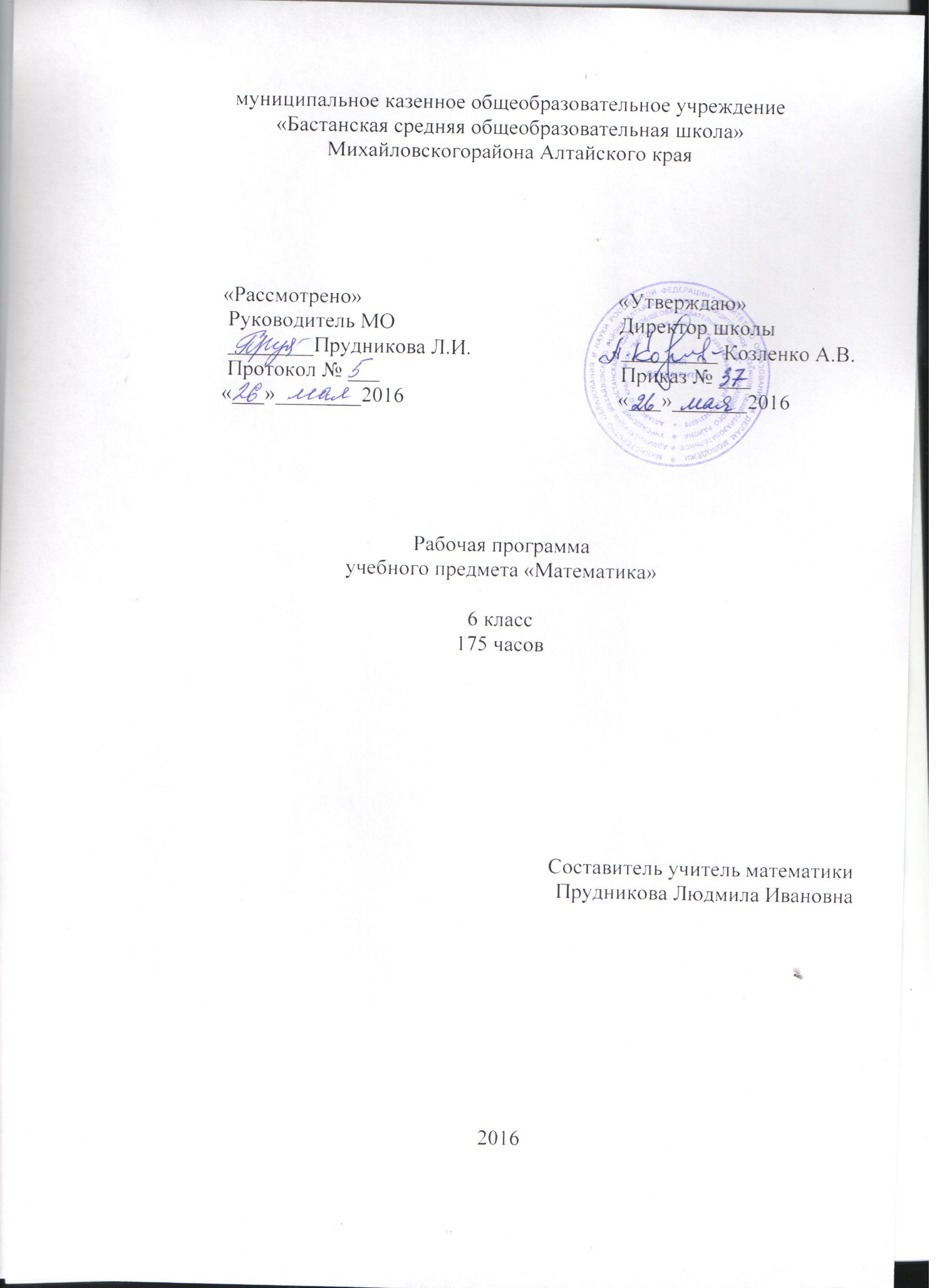 Содержание1.  Пояснительная записка.1.2.  Общая характеристика учебного предмета  «Математика»1.2.  Цели и задачи основного общего образования          1.3.  Место учебного предмета  «Математика»2.   Требования к уровню подготовки учебного предмета «Математика»3.  Учебный план «Математика» для 6 класса4. Тематический план «Математика» для 6 класса5.  Информационно-образовательный ресурс5.1.  Нормативно-правое обеспечение образовательного процесса5.2.  Учебно-методическое обеспечение образовательного процесса5.3.  Материально-техническое обеспечение образовательного процесса1.  Пояснительная записка         Рабочая  программа «Математика» для 6 класса составлена на основе Федерального государственного образовательного стандарта основного общего образования, ФБУПа (2015 г.),  Примерной программы по математике (2011 г.), и программы  « Математика» для 6 класса под редакцией В.И. Жохова (2010 г.).1.1.  Общая характеристика учебного предметаКурс математики 6 класса включает основные  содержательные линии:Арифметика;Элементы алгебры;Элементы геометрии;Множества;Математика в историческом развитии.«Арифметика» служит фундаментом для дальнейшего изучения математики и смежных дисциплин, способствует развитию вычислительных навыков, логического мышления, умения планировать и осуществлять практическую деятельность, необходимую в повседневной жизни.«Элементы алгебры» показывают применение букв для обозначения чисел, для нахождения неизвестных компонентов арифметических действий, свойств арифметических действий, систематизируют знания о математическом языке.«Элементы геометрии» способствуют формированию у учащихся первичных о геометрических абстракциях реального мира, закладывают основы формирования правильной геометрической речи. «Множества» способствуют овладению учащимися некоторыми элементами универсального математического языка.«Математика в историческом развитии» способствует созданию общекультурного, гуманитарного фона изучения математики. Вероятность и статистика, «Множества», «Математика в историческом развитии» изучаются сквозным курсом, отдельно на их  изучение уроки не выделяются.1.2.  Цели и задачи математического образования на ступени основного общего образованияЦели:формирование представлений о математике как универсальном языке;развитие логического мышления, пространственного воображения, алгоритмической культуры;овладение математическими знаниями и умениями, необходимыми в повседневной жизни и для изучения школьных естественных дисциплин на базовом уровне;воспитание средствами математики культуры личности;понимание значимости математики для научно-технического прогресса;                             отношение к математике как к части общечеловеческой культуры через знакомство с историей её развития.Задачи:сохранить теоретические и  методические подходы, оправдавшие себя в практике преподавания в начальной школе;предусмотреть возможность компенсации пробелов в подготовке школьников и недостатков в их математическом развитии, развитии внимания и памяти;обеспечить уровневую дифференциацию в ходе обучения;обеспечить базу математических знаний, достаточную для изучения алгебры и геометрии, а также для продолжения образования;сформировать устойчивый интерес учащихся к предмету;выявить и развить математические и творческие способности;   развивать навыки вычислений с натуральными числами;учить выполнять сложение и вычитание обыкновенных дробей с одинаковыми знаменателями, действия с десятичными дробями;дать начальные представления об использование букв для записи выражений и свойств;учить составлять по условию текстовой задачи, несложные линейные уравнения;продолжить знакомство с геометрическими понятиями;развивать навыки построения геометрических фигур и измерения геометрических величин.1.3. Место учебного предмета «Математика»      Преподавание предмета «Математика»представляет распределение учебных часов в соответствии с содержанием предметной области «Математика» ФГОС основного общего образования. Преподавание рассчитано на изучение учебного предмета «Математика» в 6 классе в объеме 175 часов (5 часов в неделю). 2.  Требования к уровню подготовки учебного предмета «Математика»     В процессе освоения содержания учебного предмета «Математика» достигаются личностные, метапредметные и предметные результаты.Личностные результатыУ обучающегося будут сформированы:внутренняя позиция школьника на уровне положительного отношения к урокам математики;понимание роли математических действий в жизни человека;интерес к различным видам учебной деятельности, включая элементы предметно-исследовательской деятельности;ориентация на понимание предложений и оценок учителей и одноклассников; понимание причин успеха в учебе;понимание нравственного содержания поступков окружающих людей.Обучающийся получит возможность для формирования:интереса к познанию математических фактов, количественных отношений, математических зависимостей в окружающем мире;ориентации на оценку результатов познавательной деятельности;общих представлений о рациональной организации мыслительной деятельности;самооценки на основе заданных  критериев успешности учебной деятельности;первоначальной ориентации в поведении на принятые моральные нормы;понимания чувств одноклассников, учителей;представления о значении математики   для   познания окружающего мира.Метапредметные результатыРегулятивныеУченик научится:принимать учебную задачу и следовать инструкции учителя;планировать свои действия в соответствии с учебными задачами и инструкцией учителя;выполнять действия в устной форме; учитывать выделенные учителем   ориентиры   действия в учебном материале;в сотрудничестве с учителем находить несколько вариантов решения учебной задачи,   представленной на наглядно-образном уровне;вносить необходимые коррективы в действия на основе принятых правил;выполнять учебные действия в устной и письменной речи;принимать установленные правила  в  планировании  и контроле способа решения;осуществлять  пошаговый контроль  под руководством учителя в доступных видах учебно-познавательной   деятельности.Ученик получит возможность научиться:понимать смысл инструкции учителя и заданий, предложенных в учебнике;выполнять действия в опоре на заданный ориентир;воспринимать мнение и предложения (о способе решения задачи) сверстников;в сотрудничестве с учителем, классом находить несколько вариантов решения учебной задачи;на основе вариантов решения практических задач под руководством учителя делать выводы о свойствах изучаемых объектов;выполнять учебные действия в устной, письменной речи и во внутреннем плане;самостоятельно оценивать правильность выполнения действия и вносить необходимые коррективы в действия с наглядно-образным материалом.ПознавательныеУченик научится:осуществлять поиск нужной информации, используя материал учебника и сведения, полученные от взрослых;использовать рисуночные и символические варианты математической записи; кодировать информацию в знаково-символической форме;на основе кодирования строить несложные модели математических понятий, задачных ситуаций;строить небольшие математические сообщения в устной форме;проводить сравнение (по одному или нескольким основаниям, наглядное и по представлению, сопоставление и противопоставление), понимать выводы, сделанные на основе сравнения;выделять в явлениях существенные и несущественные, необходимые и достаточные признаки;проводить аналогию и на ее основе строить выводы;в сотрудничестве с учителем проводить классификацию изучаемых объектов;строить простые индуктивные и дедуктивные рассуждения.Ученик получит возможность научиться:под руководством учителя осуществлять поиск необходимой и дополнительной информации;работать с дополнительными текстами и заданиями;соотносить содержание схематических изображений с математической записью;моделировать задачи на основе анализа жизненных сюжетов;устанавливать  аналогии; формулировать выводы на основе аналогии, сравнения, обобщения;строить рассуждения о математических явлениях;пользоваться эвристическими приемами для нахождения решения математических задач.КоммуникативныеУченик научится:принимать активное участие в работе парами и группами, используя речевые коммуникативные средства;допускать  существование различных точек зрения;стремиться к координации различных мнений о математических явлениях в сотрудничестве; договариваться, приходить к общему решению;использовать в общении правила вежливости;использовать простые речевые  средства для  передачи своего мнения;контролировать свои действия в коллективной работе;понимать содержание вопросов и воспроизводить вопросы;следить за действиями других участников в процессе коллективной познавательной деятельности.Ученик получит возможность научиться:строить понятные для партнера высказывания и аргументировать свою позицию;использовать средства устного общения для решения коммуникативных задач.корректно формулировать свою точку зрения;проявлять инициативу в учебно-познавательной деятельности;контролировать свои действия в коллективной работе; осуществлять взаимный контроль.2.3. Предметные результаты4. Учебный план «Математика» для 6 классаТематический план «Математика» для 6 класса5. Информационно-образовательные ресурсы5.1. Нормативно-правое обеспечение образовательного процессаФГОС основного общего образования утвержденный приказом Министерства образования и науки РФ от 17 декабря 2010г. № 1897.     Примерная образовательная программа основного общего образования;    Приказ Министерства образования РФ от 09.03.2004г. №1312 «Об утверждении федерального базисного  учебного плана и примерных учебных планов для образовательных учреждений Российской Федерации, реализующих программы общего образования.5.2. Учебно-методическое обеспечение образовательного процесса1) Виленкин, Н. Я. Математика. 6 кл.: учебник для общеобразовательных учреждений/ Н. Я. Виленкин, В. И. Жохов, А. С. Чесноков, С. И. Шварцбурд. – М.: Мнемозина, 2013. – 280 с.2) Сборник «Программа. Планирование учебного материала» Мате-П78 матика. 5—6 классы / [авт.-сост. В. И. Жохов]. — 2-е изд., стер. — М. : Мнемозина, 2010. — 25 с.3) Примерная программа по математике. «Примерные программы по учебным предметам. Математика. 5-9 классы - М.: «Просвещение», 2011.5.3. Материально-техническое обеспечение образовательного процессаа) Технические средства обучения:1) Интерактивная доска PROMETHEAN2) Ноутбук3) Проектор4) Комплект инструментов: линейка, транспортир, угольник (300, 600), угольник (450, 450), циркуль.б) Интернет- ресурсы:1) Я иду на урок математики (методические разработки).- Режим доступа: www.festival.1september.ru2) Уроки, конспекты. – Режим доступа: www.pedsovet.ru3) Единая коллекция образовательных ресурсов. -  Режим  доступа: http://school-collection.edu.ru/4) Федеральный центр информационно – образовательных ресурсов . – Режим доступа: http://fcior.edu.ru/ МОДУЛЬКОМПЕТЕНЦИИПовторение изученного в 5 классеОбобщение и систематизация изученного в 5 классеДелимость чиселЗнакомство с понятиями «делитель», «кратное», «простое» и «составное» числа. Изучение признаков делимости на 2, 3, 5, 9, 10. Умение разложить число на простые множителиСложение и вычитание дробей с разными знаменателямиУсвоение основного свойства дроби, применяемого преобразования дробей: сокращения, приведения дробей к общему знаменателю. Сравнение, сложение и вычитание дробей с разными знаменателямиУмножение и деление обыкновенных дробейФормирование навыков арифметических действий с обыкновенными дробями. Решение текстовых задач, в которых требуется найти дробь от числа или число по данному значению его дробиОтношения и пропорцииОсновное свойство пропорции. Решение с помощью пропорции задач на проценты. Формирование понятия прямой и обратной пропорциональной зависимости. Формирование представления о длине окружности и площади круга. Знакомство с шаромПоложительные и отрицательные числаИзображают положительные и отрицательные числа на координатной прямой. Знакомство с понятием «модуль числа».Сложение и вычитание положительных и отрицательных чиселОтрабатываются алгоритмы сложения и вычитания при выполнении действий с целыми и дробными числамиУмножение и деление положительных и отрицательных чиселОтрабатываются алгоритмы умножения и деления при выполнении действий с целыми и дробными числами. Обращают обыкновенную дробь в конечную или периодическую десятичную дробьРешение уравненийПреобразовывают буквенные выражения путем раскрытия скобок и приведения подобных слагаемых. Знакомятся с общими приемами решения линейных уравнений с одной переменнойКоординаты на плоскостиРаспознают и изображают перпендикулярные и параллельные прямые. Знание порядка записи координат точек плоскости и их названий. Умение построить координатные оси, отметить точку по заданным координатам, определить координаты точки, отмеченной на координатной плоскости. Построение и чтение столбчатых диаграмм. Чтение графиков.Итоговое повторение курса математики 6 классаОбобщение и систематизаций изученного материала в 6 классе№Модуль (глава)количество часов1Повторение изученного в 5 классе32Делимость чисел143Сложение и вычитание дробей с разными знаменателями224Умножение и деление обыкновенных дробей275Отношения и пропорции216Положительные и отрицательные числа117Сложение и вычитание положительных и отрицательных чисел268Умножение и деление положительных и отрицательных чисел139Решение уравнений1610Координаты на плоскости1011Итоговое повторение курса математики 6 класса12и т о г о 175№ п/п№ п/пТема урока ( тип урока)Планируемые результатыПланируемые результатыПланируемые результатыПланируемые результатыПланируемые результатыПланируемые результатыПланируемые результатыПланируемые результатыПланируемые результаты№ п/п№ п/пТема урока ( тип урока)ПредметныеПредметныеЛичностныеМетапредметные - универсальные учебные действия (УУД)Метапредметные - универсальные учебные действия (УУД)Метапредметные - универсальные учебные действия (УУД)Метапредметные - универсальные учебные действия (УУД)Метапредметные - универсальные учебные действия (УУД)Метапредметные - универсальные учебные действия (УУД)№ п/п№ п/пТема урока ( тип урока)ПредметныеПредметныеЛичностныеПознавательныеПознавательныеПознавательныеРегулятивныеКоммуникативныеКоммуникативныеПовторение изученного в 5 классе (3 ч)Повторение изученного в 5 классе (3 ч)Повторение изученного в 5 классе (3 ч)Повторение изученного в 5 классе (3 ч)Повторение изученного в 5 классе (3 ч)Повторение изученного в 5 классе (3 ч)Повторение изученного в 5 классе (3 ч)Повторение изученного в 5 классе (3 ч)Повторение изученного в 5 классе (3 ч)Повторение изученного в 5 классе (3 ч)Повторение изученного в 5 классе (3 ч)Повторение изученного в 5 классе (3 ч)1Повторение. Арифметические действия(урок рефлексии)Повторение. Арифметические действия(урок рефлексии)Выполняют арифметические дей-ствия с  натуральными числами и десятичными дробями. Читают и записывают обыкновенные и десятичные дробиВыполняют арифметические дей-ствия с  натуральными числами и десятичными дробями. Читают и записывают обыкновенные и десятичные дробиПроявляют мотивацию к познавательной Дея-тельности при решении задач с практическим содержаниемПроявляют мотивацию к познавательной Дея-тельности при решении задач с практическим содержаниемВыделяют и формули-руют познавательную цель. Проверяют правильность вычисленийВыделяют и осознают то, что уже усвоено и что еще подлежит усвоениюВыделяют и осознают то, что уже усвоено и что еще подлежит усвоениюВыделяют и осознают то, что уже усвоено и что еще подлежит усвоениюУстанавливают рабо-чие отношения, учатся эффективно сотруд-ничать и способство-вать эффективной работе в группе2Повторение. Основы геометрии(урок рефлексии)Повторение. Основы геометрии(урок рефлексии)Вычисляют площади и объемы фигур. Распознают на чертежах геометрические фигуры. С помощью транспортира измеряют углы Вычисляют площади и объемы фигур. Распознают на чертежах геометрические фигуры. С помощью транспортира измеряют углы Проявляют познавательную активность, творчествоПроявляют познавательную активность, творчествоВыделяют и формули-руют проблему. Выби-рают основания и кри-терии для сравнения, сериации, классифи-кации объектовПрименяют установленные правила в планировании способа решенияПрименяют установленные правила в планировании способа решенияПрименяют установленные правила в планировании способа решенияФормулируют собственное мнение и позицию, задают вопросы, слушают собеседника3Диагностическая контрольная работа(урок развивающего контроля)Диагностическая контрольная работа(урок развивающего контроля)Демонстрируют математические знания и умения при решении примеров и задачДемонстрируют математические знания и умения при решении примеров и задачАдекватно оценивают результаты работы с помощью критериев оценкиАдекватно оценивают результаты работы с помощью критериев оценкиПрименяют полученные знания  при решении различного вида задачСамостоятельно контролируют своё время и управляют имСамостоятельно контролируют своё время и управляют имСамостоятельно контролируют своё время и управляют имС достаточной полнотой и точностью выражают свои мысли посредством письменной речиГлава I. Обыкновенные дробиГлава I. Обыкновенные дробиГлава I. Обыкновенные дробиГлава I. Обыкновенные дробиГлава I. Обыкновенные дробиГлава I. Обыкновенные дробиГлава I. Обыкновенные дробиГлава I. Обыкновенные дробиГлава I. Обыкновенные дробиГлава I. Обыкновенные дробиГлава I. Обыкновенные дробиГлава I. Обыкновенные дроби§ 1 Делимость чисел (14 ч.)§ 1 Делимость чисел (14 ч.)§ 1 Делимость чисел (14 ч.)§ 1 Делимость чисел (14 ч.)§ 1 Делимость чисел (14 ч.)§ 1 Делимость чисел (14 ч.)§ 1 Делимость чисел (14 ч.)§ 1 Делимость чисел (14 ч.)§ 1 Делимость чисел (14 ч.)§ 1 Делимость чисел (14 ч.)§ 1 Делимость чисел (14 ч.)§ 1 Делимость чисел (14 ч.)4Делители и кратные( урок «открытия» нового знания)Делители и кратные( урок «открытия» нового знания)Формулируют определения делителя и кратного. Анализируют и осмысливают текст задачи, моделируют условие с помощью схем, рисунков, реальных предметовФормулируют определения делителя и кратного. Анализируют и осмысливают текст задачи, моделируют условие с помощью схем, рисунков, реальных предметовПроявляют интерес к креативной деятель-ности, активности при подготовке иллюстраций изучаемых понятийПроявляют интерес к креативной деятель-ности, активности при подготовке иллюстраций изучаемых понятийСтроят логически обоснованное рассуж-дение, включающее установление причинно-следственных связейПринимают познава-тельную цель, сохра-няют ее при выполне-нии учебных действий, регулируют процесс их выполнения и четко выполняют требованияПринимают познава-тельную цель, сохра-няют ее при выполне-нии учебных действий, регулируют процесс их выполнения и четко выполняют требованияПринимают познава-тельную цель, сохра-няют ее при выполне-нии учебных действий, регулируют процесс их выполнения и четко выполняют требованияОтстаивают свою точку зрения, подтверждают фактами5Признаки делимости на 10, на 5 и на 2( урок «открытия» нового знания)Признаки делимости на 10, на 5 и на 2( урок «открытия» нового знания)Формулируют свойства и признаки делимости. Доказывают и опровергают с помощью конкретных примеров утверждения о делимости чисел.Формулируют свойства и признаки делимости. Доказывают и опровергают с помощью конкретных примеров утверждения о делимости чисел.Грамотно и аргумен-тировано излагают свои мысли, проявляют уважительное отношение к мнениям других людейГрамотно и аргумен-тировано излагают свои мысли, проявляют уважительное отношение к мнениям других людейНаходят в учебниках, в т.ч. используя ИКТ, достоверную информацию, необходимую для решения задачВыбирают действия в соответствии с постав-ленной задачей и усло-виями ее реализации, самостоятельно оценивают результатВыбирают действия в соответствии с постав-ленной задачей и усло-виями ее реализации, самостоятельно оценивают результатВыбирают действия в соответствии с постав-ленной задачей и усло-виями ее реализации, самостоятельно оценивают результатУчатся давать адекватную оценку своему мнению6Признаки делимости на 9 и на 3( урок «открытия» нового знания)Признаки делимости на 9 и на 3( урок «открытия» нового знания)Классифицируют натуральные числа (четные и нечетные, по остатку от деления на 3 и на 9)Классифицируют натуральные числа (четные и нечетные, по остатку от деления на 3 и на 9)Осознают роль ученика, осваивают личностный смысл ученияОсознают роль ученика, осваивают личностный смысл ученияУстанавливают анало-гии для понимания закономерностей, используют их в решении задачОценивают степень и способы достижения цели в учебных ситуациях, исправляют ошибки с помощью учителяОценивают степень и способы достижения цели в учебных ситуациях, исправляют ошибки с помощью учителяОценивают степень и способы достижения цели в учебных ситуациях, исправляют ошибки с помощью учителяОсуществляют контроль, коррекцию, оценку собственных действий и действий партнёра7Признаки делимости на 9 и на 3(урок общеметодологической направленности)Признаки делимости на 9 и на 3(урок общеметодологической направленности)Формулируют свойства и признаки делимости. Доказывают и опровергают с помощью контрпримеров утверждения о делимости чиселФормулируют свойства и признаки делимости. Доказывают и опровергают с помощью контрпримеров утверждения о делимости чиселОценивают собствен-ные и чужие поступки, основываясь на обще-человеческие нормы, нравственные и этические ценности  человечестваОценивают собствен-ные и чужие поступки, основываясь на обще-человеческие нормы, нравственные и этические ценности  человечестваАнализируют (в т.ч. выделяют главное, разделяют на части) и обобщаютПланируют алгоритм выполнения задания, корректируют работу по ходу выполнения с помощью учителя и ИКТ средствПланируют алгоритм выполнения задания, корректируют работу по ходу выполнения с помощью учителя и ИКТ средствПланируют алгоритм выполнения задания, корректируют работу по ходу выполнения с помощью учителя и ИКТ средствФормулируют собственное мнение и позицию, задают вопросы, слушают собеседника8Простые и составные числа( урок «открытия» нового знания)Простые и составные числа( урок «открытия» нового знания)Формулируют определения простого и составного числа. Доказывают и опровергают с помощью конкретных примеров утверждения о делимости чиселФормулируют определения простого и составного числа. Доказывают и опровергают с помощью конкретных примеров утверждения о делимости чиселПонимают обсуждаемую информацию, смысл данной информации в собственной жизниПонимают обсуждаемую информацию, смысл данной информации в собственной жизниВосстанавливают предметную ситуацию, описанную в задаче, переформулируют условие, извлекать необходимую информациюВыделяют и осознают то, что уже усвоено и что еще подлежит усвоениюВыделяют и осознают то, что уже усвоено и что еще подлежит усвоениюВыделяют и осознают то, что уже усвоено и что еще подлежит усвоениюСотрудничают с одноклассниками при решении задач; умеют выслушать оппонента. Формулируют выводы9Разложение на простые множители( урок «открытия» нового знания)Разложение на простые множители( урок «открытия» нового знания)Проводят простейшие умозаключения, основывая свои действия ссылками на определение,  признаки, правилоПроводят простейшие умозаключения, основывая свои действия ссылками на определение,  признаки, правилоПроявляют интерес к истории человечества при решении задач, содержащих элементы историзмаПроявляют интерес к истории человечества при решении задач, содержащих элементы историзмаОбрабатывают информацию и передают ее устным, письменным и символьным способамиПрилагают волевые усилия и преодолевают трудности и препятствия на пути достижения целейПрилагают волевые усилия и преодолевают трудности и препятствия на пути достижения целейПрилагают волевые усилия и преодолевают трудности и препятствия на пути достижения целейСотрудничают с одноклассниками при решении задач; умеют выслушать оппонента. Формулируют выводы10Разложение на простые множители(урок общеметодологической направленности)Разложение на простые множители(урок общеметодологической направленности)Раскладывают составное число на множители.Раскладывают составное число на множители.Осваивают культуру работы с учебником, поиска информацииОсваивают культуру работы с учебником, поиска информацииСтруктурируют знания, определяют основную и второстепенную информациюИсследуют ситуации, требующие оценки действия в соответствии с поставленной задачейИсследуют ситуации, требующие оценки действия в соответствии с поставленной задачейИсследуют ситуации, требующие оценки действия в соответствии с поставленной задачейСвоевременно оказывают необходимую взаимопомощь сверстникам11Наибольший общий делитель. Взаимно простые числа( урок «открытия» нового знания)Наибольший общий делитель. Взаимно простые числа( урок «открытия» нового знания)Формулируют определение наибольшего общего делителя и взаимно простых чиселФормулируют определение наибольшего общего делителя и взаимно простых чиселОсознают роль ученика, формируют ответственное отношение к учениюОсознают роль ученика, формируют ответственное отношение к учениюНаходят в учебниках, в т.ч. используя ИКТ, достоверную информацию, необходимую для решения задачВыделяют и осознают то, что уже усвоено и что еще подлежит усвоениюВыделяют и осознают то, что уже усвоено и что еще подлежит усвоениюВыделяют и осознают то, что уже усвоено и что еще подлежит усвоениюИспользуют ИКТ для получения информации и знаний12Наибольший общий делитель. Взаимно простые числа(урок общеметодологической направленности)Наибольший общий делитель. Взаимно простые числа(урок общеметодологической направленности)Вычисляют наибольший общий делитель заданных чисел. Составляют  алгоритм нахождения наибольшего общего делителя (словесный, графический)Вычисляют наибольший общий делитель заданных чисел. Составляют  алгоритм нахождения наибольшего общего делителя (словесный, графический)Проявляют интерес к креативной деятель-ности, активности при подготовке иллюстра-ций изучаемых понятийПроявляют интерес к креативной деятель-ности, активности при подготовке иллюстра-ций изучаемых понятийАнализируют (в т.ч. выделяют главное, разделяют на части) и обобщаютВыбирают действия в соответствии с поставленной задачей и условиями ее реалии-зации, самостоятель-но оценивают резуль-татВыбирают действия в соответствии с поставленной задачей и условиями ее реалии-зации, самостоятель-но оценивают резуль-татВыбирают действия в соответствии с поставленной задачей и условиями ее реалии-зации, самостоятель-но оценивают резуль-татФормулируют собственное мнение и позицию, задают вопросы, слушают собеседника13Наибольший общий делитель. Взаимно простые числа (урок рефлексии)Наибольший общий делитель. Взаимно простые числа (урок рефлексии)Вычисляют наибольший общий делитель заданных чиселВычисляют наибольший общий делитель заданных чиселСоздают образ целостного мировоззрения при решении математических задачСоздают образ целостного мировоззрения при решении математических задачВладеют смысловым чтениемПланируют алгоритм выполнения задания, корректируют работу по ходу выполнения с помощью учителя и ИКТ средствПланируют алгоритм выполнения задания, корректируют работу по ходу выполнения с помощью учителя и ИКТ средствПланируют алгоритм выполнения задания, корректируют работу по ходу выполнения с помощью учителя и ИКТ средствОтстаивают свою точку зрения, подтверждают фактами14Наименьшее общее кратное( урок «открытия» нового знания)Наименьшее общее кратное( урок «открытия» нового знания)Формулируют определение наименьшего общего кратного.  Используют знаково-символическую форму записи при решении задачФормулируют определение наименьшего общего кратного.  Используют знаково-символическую форму записи при решении задачОсваивают культуру работы с учебником, поиска информацииОсваивают культуру работы с учебником, поиска информацииАнализируют и сравнивают факты и явленияВыделяют и осознают то, что уже усвоено и что еще подлежит усвоениюВыделяют и осознают то, что уже усвоено и что еще подлежит усвоениюВыделяют и осознают то, что уже усвоено и что еще подлежит усвоениюВерно используют в устной и письменной речи математические термины. Различают в речи собеседника аргументы и факты15Наименьшее общее кратное(урок общеметодологической направленности)Наименьшее общее кратное(урок общеметодологической направленности)Вычисляют наименьшее общее кратное заданных чисел. Составляют алгоритм нахождения общего кратного (словесный, графический)Вычисляют наименьшее общее кратное заданных чисел. Составляют алгоритм нахождения общего кратного (словесный, графический)Проявляют интерес к креативной деятель-ности, активности при подготовке иллюстраций изучаемых понятийПроявляют интерес к креативной деятель-ности, активности при подготовке иллюстраций изучаемых понятийВладеют смысловым чтением. Представ-ляют информацию в разных формах (текст, символы), в т.ч. используя ИКТСамостоятельно составляют алгоритм деятельности при решении учебной задачиСамостоятельно составляют алгоритм деятельности при решении учебной задачиСамостоятельно составляют алгоритм деятельности при решении учебной задачиПроектируют и формируют учебное сотрудничество с учителем и сверстниками16Обобщение и систематизация знаний по теме: «Делимость чисел»(урок развивающего контроля)Обобщение и систематизация знаний по теме: «Делимость чисел»(урок развивающего контроля)Исследуют простейшие числовые закономерности, проводят числовые экспериментыИсследуют простейшие числовые закономерности, проводят числовые экспериментыПроявляют интерес к креативной деятель-ности, активности при подготовке творческих отчетов (выступление с докладом, графичес-кие организаторы и др.)Проявляют интерес к креативной деятель-ности, активности при подготовке творческих отчетов (выступление с докладом, графичес-кие организаторы и др.)Владеют смысловым чтениемРаботая по плану, сверяют свои действия с целью, вносят корректировкиРаботая по плану, сверяют свои действия с целью, вносят корректировкиРаботая по плану, сверяют свои действия с целью, вносят корректировкиПриводят аргументы в пользу своей точки зрения, подтверждают ее фактами17Контрольная работа №1 по теме:  «Делимость чисел»(урок развивающего контроля)Контрольная работа №1 по теме:  «Делимость чисел»(урок развивающего контроля)Демонстрируют математические знания и умения при решении примеров и задачДемонстрируют математические знания и умения при решении примеров и задачАдекватно оценивают результаты работы с помощью критериев оценкиАдекватно оценивают результаты работы с помощью критериев оценкиПрименяют полученные знания  при решении различного вида задачСамостоятельно контролируют своё время и управляют имСамостоятельно контролируют своё время и управляют имСамостоятельно контролируют своё время и управляют имС достаточной полнотой и точностью выражают свои мысли посредством письменной речи§ 2 Сложение и вычитание дробей с разными знаменателями ( 22 ч.)§ 2 Сложение и вычитание дробей с разными знаменателями ( 22 ч.)§ 2 Сложение и вычитание дробей с разными знаменателями ( 22 ч.)§ 2 Сложение и вычитание дробей с разными знаменателями ( 22 ч.)§ 2 Сложение и вычитание дробей с разными знаменателями ( 22 ч.)§ 2 Сложение и вычитание дробей с разными знаменателями ( 22 ч.)§ 2 Сложение и вычитание дробей с разными знаменателями ( 22 ч.)§ 2 Сложение и вычитание дробей с разными знаменателями ( 22 ч.)§ 2 Сложение и вычитание дробей с разными знаменателями ( 22 ч.)§ 2 Сложение и вычитание дробей с разными знаменателями ( 22 ч.)§ 2 Сложение и вычитание дробей с разными знаменателями ( 22 ч.)§ 2 Сложение и вычитание дробей с разными знаменателями ( 22 ч.)18Основное свойство дроби( урок «открытия» нового знания)Основное свойство дроби( урок «открытия» нового знания)Формулируют основное свойство обыкновенной дроби, записывают его с помощью буквОсваивают культуру работы с учебником, поиска информацииОсваивают культуру работы с учебником, поиска информацииОсваивают культуру работы с учебником, поиска информацииОсуществляют сравнение, извлекают необходимую информацию, переформулируют условие, строят логическую цепочкуВыделяют и осознают то, что уже усвоено и что еще подлежит усвоениюВыделяют и осознают то, что уже усвоено и что еще подлежит усвоениюВыделяют и осознают то, что уже усвоено и что еще подлежит усвоениюОтстаивают свою точку зрения, подтверждают фактами19Основное свойство дроби(урок общеметодологической направленности)Основное свойство дроби(урок общеметодологической направленности)С помощью координатного луча объясняют равенство  дробей с разными знаменателями Проявляют интерес к креативной деятельности, активности при подготовке иллюстраций изучаемых понятийПроявляют интерес к креативной деятельности, активности при подготовке иллюстраций изучаемых понятийПроявляют интерес к креативной деятельности, активности при подготовке иллюстраций изучаемых понятийАнализируют (в т.ч. выделяют главное, разделяют на части) и обобщаютИсследуют ситуации, требующие оценки действия в соответствии с поставленной задачейИсследуют ситуации, требующие оценки действия в соответствии с поставленной задачейИсследуют ситуации, требующие оценки действия в соответствии с поставленной задачейПроектируют и формируют учебное сотрудничество с учителем и сверстниками20Сокращение дробей( урок «открытия» нового знания)Сокращение дробей( урок «открытия» нового знания)Выполняют умножение и деление  числителя и знаменателя обыкновенной  дроби на заданное числоДемонстрируют мотивацию к познавательной деятельности Демонстрируют мотивацию к познавательной деятельности Демонстрируют мотивацию к познавательной деятельности Устанавливают аналогии для понимания закономерностей, используют их в решении задачПрилагают волевые усилия и преодолевают трудности и препятствия на пути достижения целейПрилагают волевые усилия и преодолевают трудности и препятствия на пути достижения целейПрилагают волевые усилия и преодолевают трудности и препятствия на пути достижения целейФормулируют собственное мнение и позицию, задают вопросы, слушают собеседника21Сокращение дробей(урок общеметодологической направленности)Сокращение дробей(урок общеметодологической направленности)Выполняют сокращение  обыкновенных дробей,  находят  равные дроби среди данныхПроявляют интерес к креативной деятельности, активности при подготовке иллюстраций изучаемых понятийПроявляют интерес к креативной деятельности, активности при подготовке иллюстраций изучаемых понятийПроявляют интерес к креативной деятельности, активности при подготовке иллюстраций изучаемых понятийВладеют смысловым чтением. Представляют информацию в разных формах (текст, символы), в т.ч. используя ИКТВыбирают действия в соответствии с поставленной задачей и условиями ее реализации, самостоятельно оценивают результатВыбирают действия в соответствии с поставленной задачей и условиями ее реализации, самостоятельно оценивают результатВыбирают действия в соответствии с поставленной задачей и условиями ее реализации, самостоятельно оценивают результатВерно используют в устной и письменной речи математические термины. Различают в речи собеседника аргументы и факты22Сокращение дробей(урок рефлексии)Сокращение дробей(урок рефлексии)Представляют десятичную дробь в виде обыкновенной несократимой дробисваивают нормы и правила делового общения в группесваивают нормы и правила делового общения в группесваивают нормы и правила делового общения в группеОбрабатывают информацию и передают ее устным, письменным и символьным способамиСамостоятельно составляют алгоритм деятельности при решении учебной задачиСамостоятельно составляют алгоритм деятельности при решении учебной задачиСамостоятельно составляют алгоритм деятельности при решении учебной задачиСвоевременно оказывают необходимую взаимопомощь сверстникам23Приведение дробей к общему знаменателю( урок «открытия» нового знания)Приведение дробей к общему знаменателю( урок «открытия» нового знания)Находят дополнительный множитель к дроби, приводят дроби к общему  знаменателюОсуществляют выбор действий в однозначных и неоднозначных ситуациях, комментируют  и оценивают свой выборОсуществляют выбор действий в однозначных и неоднозначных ситуациях, комментируют  и оценивают свой выборОсуществляют выбор действий в однозначных и неоднозначных ситуациях, комментируют  и оценивают свой выборВладеют смысловым чтениемВыделяют и осознают то, что уже усвоено и что еще подлежит усвоениюВыделяют и осознают то, что уже усвоено и что еще подлежит усвоениюВыделяют и осознают то, что уже усвоено и что еще подлежит усвоениюДают адекватную оценку своему мнению24Приведение дробей к общему знаменателю(урок общеметодологической направленности)Приведение дробей к общему знаменателю(урок общеметодологической направленности)Записывают обыкновенные дроби в виде десятичной, приведя к знаменателю 10, 100, 1000 и т.д.Проявляют интерес к креативной деятельности, активности при подготовке иллюстраций изучаемых понятийПроявляют интерес к креативной деятельности, активности при подготовке иллюстраций изучаемых понятийПроявляют интерес к креативной деятельности, активности при подготовке иллюстраций изучаемых понятийВосстанавливают предметную ситуацию, описанную в задаче, переформулируют условие, извлекать необходимую информациюПланируют алгоритм выполнения задания, корректируют работу по ходу выполнения с помощью учителя и ИКТ средствПланируют алгоритм выполнения задания, корректируют работу по ходу выполнения с помощью учителя и ИКТ средствПланируют алгоритм выполнения задания, корректируют работу по ходу выполнения с помощью учителя и ИКТ средствПроектируют и формируют учебное сотрудничество с учителем и сверстниками25Приведение дробей к общему знаменателю(урок рефлексии)Приведение дробей к общему знаменателю(урок рефлексии)Решают простейшие арифметические уравненияПроявляют познавательную активность, творчествоПроявляют познавательную активность, творчествоПроявляют познавательную активность, творчествоНаходят в учебниках, в т.ч. используя ИКТ, достоверную инфор-мацию, необходимую для решения задачРаботают по плану, сверяясь с целью, корректируют планРаботают по плану, сверяясь с целью, корректируют планРаботают по плану, сверяясь с целью, корректируют планИспользуют ИКТ для получения информации и знаний26Сравнение дробей с разными знаменателями( урок «открытия» нового знания)Сравнение дробей с разными знаменателями( урок «открытия» нового знания)Формулируют правило сравнения двух дробей с одинаковыми числителями и разными знаменателямиПроявляют познавательную активность, творчествоПроявляют познавательную активность, творчествоПроявляют познавательную активность, творчествоУстанавливают аналогии для понимания закономерностей, используют их в решении задачОценивают степень и способы достижения цели в учебных ситуациях, исправляют ошибки с помощью учителяОценивают степень и способы достижения цели в учебных ситуациях, исправляют ошибки с помощью учителяОценивают степень и способы достижения цели в учебных ситуациях, исправляют ошибки с помощью учителяИспользуют ИКТ для получения информации и знаний27Сложение и вычитание дробей с разными знаменателями( урок «открытия» нового знания)Сложение и вычитание дробей с разными знаменателями( урок «открытия» нового знания)Формулируют правило  сложения (вычитания) дробей с разными знаменателямиОсознают роль ученика, формируют ответственное отношение к учениюОсознают роль ученика, формируют ответственное отношение к учениюОсознают роль ученика, формируют ответственное отношение к учениюСтруктурируют знания, определяют основную и второстепенную информациюСамостоятельно составляют алгоритм деятельности при решении учебной задачиСамостоятельно составляют алгоритм деятельности при решении учебной задачиСамостоятельно составляют алгоритм деятельности при решении учебной задачиОсуществляют контроль, коррекцию, оценку собственных действий и действий партнёра28Сложение и вычитание дробей с разными знаменателями(урок общеметодологической направленности)Сложение и вычитание дробей с разными знаменателями(урок общеметодологической направленности)Выполняют сложение и вычитание обыкновенных дробей с разными знаменателямиГрамотно и аргументировано излагают свои мысли, проявляют уважительное отношение к мнениям других людейГрамотно и аргументировано излагают свои мысли, проявляют уважительное отношение к мнениям других людейГрамотно и аргументировано излагают свои мысли, проявляют уважительное отношение к мнениям других людейВладеют смысловым чтением. Представляют информацию в разных формах (текст, символы), в т.ч. используя ИКТВыбирают действия в соответствии с поставленной задачей и условиями ее реализации, самостоятельно оценивают результатВыбирают действия в соответствии с поставленной задачей и условиями ее реализации, самостоятельно оценивают результатВыбирают действия в соответствии с поставленной задачей и условиями ее реализации, самостоятельно оценивают результатПредвидят появление конфликтов при наличии различных точек зрения. Принимают точку зрения другого29Сложение и вычитание дробей с разными знаменателями(урок рефлексии)Сложение и вычитание дробей с разными знаменателями(урок рефлексии)Анализируют текст задачи, моделируют условие с помощью схем, рисунков, реальных предметов; строят логическую цепочку рассужденийУсваивают нормы и правила делового общенияУсваивают нормы и правила делового общенияУсваивают нормы и правила делового общенияАнализируют и сравнивают факты и явленияКритически оценива-ют полученный ответ, осуществляют само-контроль, проверяя ответ на соответствие условиюКритически оценива-ют полученный ответ, осуществляют само-контроль, проверяя ответ на соответствие условиюКритически оценива-ют полученный ответ, осуществляют само-контроль, проверяя ответ на соответствие условиюВерно используют в устной и письменной речи математические термины. Различают в речи собеседника аргументы и факты30Обобщение и систематизация знаний по теме: «Сложение и вычитание дробей с разными знаменателями»(урок развивающего контроля)Обобщение и систематизация знаний по теме: «Сложение и вычитание дробей с разными знаменателями»(урок развивающего контроля)Преобразовывают обыкновенные дроби, сравнивают и упорядочивают их. Выполняют вычисления с обыкновенными дробямиПроявляют интерес к креативной деятельности, активности при подготовке творческих отчетов (выступление с докладом, графические организаторы и др.)Проявляют интерес к креативной деятельности, активности при подготовке творческих отчетов (выступление с докладом, графические организаторы и др.)Проявляют интерес к креативной деятельности, активности при подготовке творческих отчетов (выступление с докладом, графические организаторы и др.)Осуществляют сравнение, извлекают необходимую информацию, переформулируют условие, строят логическую цепочкуИсследуют ситуации, требующие оценки действия в соответствии с поставленной задачейИсследуют ситуации, требующие оценки действия в соответствии с поставленной задачейИсследуют ситуации, требующие оценки действия в соответствии с поставленной задачейПриводят аргументы в пользу своей точки зрения, подтверждают ее фактами31Контрольная работа №2 по теме:  «Сложение и вычитание дробей с разными знаменателями»(урок развивающего контроля)Контрольная работа №2 по теме:  «Сложение и вычитание дробей с разными знаменателями»(урок развивающего контроля)Демонстрируют математические знания и умения при решении примеров и задачАдекватно оценивают результаты работы с помощью критериев оценкиАдекватно оценивают результаты работы с помощью критериев оценкиАдекватно оценивают результаты работы с помощью критериев оценкиПрименяют полученные знания  при решении различного вида задачСамостоятельно контролируют своё время и управляют имСамостоятельно контролируют своё время и управляют имСамостоятельно контролируют своё время и управляют имС достаточной полнотой и точностью выражают свои мысли посредством письменной речи32Сложение смешанных чисел( урок «открытия» нового знания)Сложение смешанных чисел( урок «открытия» нового знания)Складывают смешанные числа, формулируют свойства сложения смешанных чиселОсуществляют выбор действий в однозначных и неоднозначных ситуациях, комментируют и оценивают свой выборОсуществляют выбор действий в однозначных и неоднозначных ситуациях, комментируют и оценивают свой выборОсуществляют выбор действий в однозначных и неоднозначных ситуациях, комментируют и оценивают свой выборАнализируют (в т.ч. выделяют главное, разделяют на части) и обобщаютСамостоятельно составляют алгоритм деятельности при решении учебной задачиСамостоятельно составляют алгоритм деятельности при решении учебной задачиСамостоятельно составляют алгоритм деятельности при решении учебной задачиПриводят аргументы в пользу своей точки зрения, подтверждают ее фактами33Сложение смешанных чисел(урок общеметодологической направленности)Сложение смешанных чисел(урок общеметодологической направленности)Складывают смешанные числа, формулируют свойства сложения смешанных чиселПроявляют интерес к креативной деятельности, активности при подготовке иллюстраций изучаемых понятийПроявляют интерес к креативной деятельности, активности при подготовке иллюстраций изучаемых понятийПроявляют интерес к креативной деятельности, активности при подготовке иллюстраций изучаемых понятийСтроят логически обоснованное рассуждение, включающее установление причинно-следственных связейПрилагают волевые усилия и преодолевают трудности и препятствия на пути достижения целейПрилагают волевые усилия и преодолевают трудности и препятствия на пути достижения целейПрилагают волевые усилия и преодолевают трудности и препятствия на пути достижения целейПроектируют и формируют учебное сотрудничество с учителем и сверстниками34Вычитание смешанных чисел( урок «открытия» нового знания)Вычитание смешанных чисел( урок «открытия» нового знания)Вычитают смешанные числа, формулируют свойства вычитания смешанных чиселОсознают роль ученика, формируют ответственное отношение к учениюОсознают роль ученика, формируют ответственное отношение к учениюОсознают роль ученика, формируют ответственное отношение к учениюВосстанавливают предметную ситуацию, описанную в задаче, переформулируют условие, извлекать необходимую информациюОценивают степень и способы достижения цели в учебных ситуациях, исправляют ошибки с помощью учителяОценивают степень и способы достижения цели в учебных ситуациях, исправляют ошибки с помощью учителяОценивают степень и способы достижения цели в учебных ситуациях, исправляют ошибки с помощью учителяФормулируют собственное мнение и позицию, задают вопросы, слушают собеседника35Вычитание смешанных чисел(урок общеметодологической направленности)Вычитание смешанных чисел(урок общеметодологической направленности)Вычитают смешанные числа, формулируют свойства вычитания смешанных чиселОсваивают культуру работы с учебником, поиска информацииОсваивают культуру работы с учебником, поиска информацииОсваивают культуру работы с учебником, поиска информацииВладеют смысловым чтением. Представляют информацию в разных формах (текст, символы), в т.ч. используя ИКТПрименяют установленные правила в планировании способа решенияПрименяют установленные правила в планировании способа решенияПрименяют установленные правила в планировании способа решенияДают адекватную оценку своему мнению36Сложение и вычитание смешанных чисел(урок общеметодологической направленности)Сложение и вычитание смешанных чисел(урок общеметодологической направленности)Анализируют текст задачи, моделируют условие с помощью схем, рисунков, реальных предметов; строят логическую цепочку рассужденийПонимают обсуждаемую информацию, смысл данной информации в собственной жизниПонимают обсуждаемую информацию, смысл данной информации в собственной жизниПонимают обсуждаемую информацию, смысл данной информации в собственной жизниНаходят в учебниках, в т.ч. используя ИКТ, достоверную информацию, необходимую для решения задачРаботают по плану, сверяясь с целью, корректируют планРаботают по плану, сверяясь с целью, корректируют планРаботают по плану, сверяясь с целью, корректируют планСвоевременно оказывают необходимую взаимопомощь сверстникам37Сложение и вычитание смешанных чисел(урок рефлексии)Сложение и вычитание смешанных чисел(урок рефлексии)Анализируют текст задачи, моделируют условие с помощью схем, рисунков, реальных предметов; строят логическую цепочку рассужденийОценивают собственные и чужие поступки, основываясь на общечеловеческие нормы, нравственные и этические ценности человечестваОценивают собственные и чужие поступки, основываясь на общечеловеческие нормы, нравственные и этические ценности человечестваОценивают собственные и чужие поступки, основываясь на общечеловеческие нормы, нравственные и этические ценности человечестваУстанавливают аналогии для понимания закономерностей, используют их в решении задачИсследуют ситуации, требующие оценки действия в соответствии с поставленной задачейИсследуют ситуации, требующие оценки действия в соответствии с поставленной задачейИсследуют ситуации, требующие оценки действия в соответствии с поставленной задачейОтстаивают свою точку зрения, подтверждают фактами38Обобщение и систематизация знаний по теме: «Сложение и вычитание смешанных чисел»(урок развивающего контроля)Обобщение и систематизация знаний по теме: «Сложение и вычитание смешанных чисел»(урок развивающего контроля)Анализируют текст задачи, моделируют условие с помощью схем, рисунков, реальных предметов; строят логическую цепочку рассужденийПроявляют интерес к креативной деятельности, активности при подготовке творческих отчетов (выступление с докладом, графические организаторы и др.)Проявляют интерес к креативной деятельности, активности при подготовке творческих отчетов (выступление с докладом, графические организаторы и др.)Проявляют интерес к креативной деятельности, активности при подготовке творческих отчетов (выступление с докладом, графические организаторы и др.)Владеют смысловым чтением. Представляют информацию в разных формах (текст, символы), в т.ч. используя ИКТРаботая по плану, сверяют свои действия с целью, вносят корректировкиРаботая по плану, сверяют свои действия с целью, вносят корректировкиРаботая по плану, сверяют свои действия с целью, вносят корректировкиВерно используют в устной и письменной речи математические термины. Различают в речи собеседника аргументы и факты39Контрольная работа №3 по теме: «Сложение и вычитание смешанных чисел»(урок развивающего контроля)Контрольная работа №3 по теме: «Сложение и вычитание смешанных чисел»(урок развивающего контроля)Демонстрируют математические знания и умения при решении примеров и задачАдекватно оценивают результаты работы с помощью критериев оценкиАдекватно оценивают результаты работы с помощью критериев оценкиАдекватно оценивают результаты работы с помощью критериев оценкиПрименяют полученные знания  при решении различного вида задачСамостоятельно контролируют своё время и управляют имСамостоятельно контролируют своё время и управляют имСамостоятельно контролируют своё время и управляют имС достаточной полнотой и точностью выражают свои мысли посредством письменной речи§ 3 Умножение и деление обыкновенных дробей ( 27 ч.)§ 3 Умножение и деление обыкновенных дробей ( 27 ч.)§ 3 Умножение и деление обыкновенных дробей ( 27 ч.)§ 3 Умножение и деление обыкновенных дробей ( 27 ч.)§ 3 Умножение и деление обыкновенных дробей ( 27 ч.)§ 3 Умножение и деление обыкновенных дробей ( 27 ч.)§ 3 Умножение и деление обыкновенных дробей ( 27 ч.)§ 3 Умножение и деление обыкновенных дробей ( 27 ч.)§ 3 Умножение и деление обыкновенных дробей ( 27 ч.)§ 3 Умножение и деление обыкновенных дробей ( 27 ч.)§ 3 Умножение и деление обыкновенных дробей ( 27 ч.)§ 3 Умножение и деление обыкновенных дробей ( 27 ч.)40Умножение дробей( урок «открытия» нового знания)Умножение дробей( урок «открытия» нового знания)Формулируют правило умножения обыкновенной  дроби на натуральное число. Выполняют умножение  обыкновенной  дроби на натуральное числоФормулируют правило умножения обыкновенной  дроби на натуральное число. Выполняют умножение  обыкновенной  дроби на натуральное числоДемонстрируют способность к эмоциональному восприятию знаково-символической формы записи информацииДемонстрируют способность к эмоциональному восприятию знаково-символической формы записи информацииВосстанавливают предметную ситуацию, описанную в задаче, переформулируют условие, извлекать необходимую информациюВыделяют и осознают то, что уже усвоено и что еще подлежит усвоениюВыделяют и осознают то, что уже усвоено и что еще подлежит усвоениюВыделяют и осознают то, что уже усвоено и что еще подлежит усвоениюСотрудничают с одноклассниками при решении задач; умеют выслушать оппонента. Формулируют выводы41Умножение дробей(урок общеметодологической направленности)Умножение дробей(урок общеметодологической направленности)Формулируют правило умножения обыкновенных дробей. Выполняют умножение обыкновенных дробейФормулируют правило умножения обыкновенных дробей. Выполняют умножение обыкновенных дробейПроявляют интерес к творческой деятельности, активности при подготовке иллюстраций изучаемых понятийПроявляют интерес к творческой деятельности, активности при подготовке иллюстраций изучаемых понятийАнализируют (в т.ч. выделяют главное, разделяют на части) и обобщаютПрименяют установленные правила в планировании способа решенияПрименяют установленные правила в планировании способа решенияПрименяют установленные правила в планировании способа решенияОсуществляют контроль, коррекцию, оценку собственных действий и действий партнёра42Умножение дробей(урок рефлексии)Умножение дробей(урок рефлексии)Выражают проценты в виде обыкновенных дробей и обыкновенные дроби в виде процентовВыражают проценты в виде обыкновенных дробей и обыкновенные дроби в виде процентовОсуществляют выбор действий в однозначных и неоднозначных ситуациях, комментируют и оценивают свой выборОсуществляют выбор действий в однозначных и неоднозначных ситуациях, комментируют и оценивают свой выборУстанавливают аналогии для понимания закономерностей, используют их в решении задачРаботают по плану, сверяясь с целью, корректируют планРаботают по плану, сверяясь с целью, корректируют планРаботают по плану, сверяясь с целью, корректируют планФормулируют собственное мнение и позицию, задают вопросы, слушают собеседника43Нахождение дроби от числа( урок «открытия» нового знания)Нахождение дроби от числа( урок «открытия» нового знания)Формулируют правило нахождения дроби от числа. Решение простейших задач на нахождение дроби от числаФормулируют правило нахождения дроби от числа. Решение простейших задач на нахождение дроби от числаСоздают образ целостного мировоззрения при решении математических задач в которых содержаться факты из жизни человека и общества, результатах деятельности и отношениях людейСоздают образ целостного мировоззрения при решении математических задач в которых содержаться факты из жизни человека и общества, результатах деятельности и отношениях людейВладеют смысловым чтениемСамостоятельно составляют алгоритм деятельности при решении учебной задачиСамостоятельно составляют алгоритм деятельности при решении учебной задачиСамостоятельно составляют алгоритм деятельности при решении учебной задачиВерно используют в устной и письменной речи математические термины. Различают в речи собеседника аргументы и факты44Нахождение дроби от числа(урок общеметодологической направленности)Нахождение дроби от числа(урок общеметодологической направленности)Анализируют текст задачи, моделируют условие с помощью схем, рисунков, реальных предметов; строят логическую цепочку рассужденийАнализируют текст задачи, моделируют условие с помощью схем, рисунков, реальных предметов; строят логическую цепочку рассужденийПроявляют интерес к креативной деятельности, активности при подготовке иллюстраций изучаемых понятийПроявляют интерес к креативной деятельности, активности при подготовке иллюстраций изучаемых понятийВладеют смысловым чтением. Представляют информацию в разных формах (текст, символы), в т.ч. используя ИКТПрилагают волевые усилия и преодолевают трудности и препятствия на пути достижения целейПрилагают волевые усилия и преодолевают трудности и препятствия на пути достижения целейПрилагают волевые усилия и преодолевают трудности и препятствия на пути достижения целейПроектируют и формируют учебное сотрудничество с учителем и сверстниками45Нахождение дроби от числа(урок рефлексии)Нахождение дроби от числа(урок рефлексии)Решают текстовые задачи арифметическими способами вычислений, анализируют текст задачиРешают текстовые задачи арифметическими способами вычислений, анализируют текст задачиПроявляют интерес к истории человечества при решении задач, содержащих элементы историзмаПроявляют интерес к истории человечества при решении задач, содержащих элементы историзмаУстанавливают аналогии для понимания закономерностей, используют их в решении задачВыбирают действия в соответствии с поставленной задачей и условиями ее реализации, самостоятельно оценивают результатВыбирают действия в соответствии с поставленной задачей и условиями ее реализации, самостоятельно оценивают результатВыбирают действия в соответствии с поставленной задачей и условиями ее реализации, самостоятельно оценивают результатОтстаивают свою точку зрения, подтверждают фактами46Применение распределительного свойства умножения( урок «открытия» нового знания)Применение распределительного свойства умножения( урок «открытия» нового знания)С помощью распределительного свойства умножения относительно сложения и вычитания умножают смешанное число на натуральное числоС помощью распределительного свойства умножения относительно сложения и вычитания умножают смешанное число на натуральное числоПроявляют интерес к креативной деятельности, активности при подготовке иллюстраций изучаемых понятийПроявляют интерес к креативной деятельности, активности при подготовке иллюстраций изучаемых понятийСтруктурируют знания, определяют основную и второстепенную информациюРаботают по плану, сверяясь с целью, корректируют планРаботают по плану, сверяясь с целью, корректируют планРаботают по плану, сверяясь с целью, корректируют планПриводят аргументы в пользу своей точки зрения, подтверждают ее фактами47Обобщение и систематизация знаний по теме: «Умножение дробей. Нахождение дроби от числа»(урок развивающего контроля)Обобщение и систематизация знаний по теме: «Умножение дробей. Нахождение дроби от числа»(урок развивающего контроля)Решают текстовые задачи и уравнения с данными, выраженные обыкновенными  дробямиРешают текстовые задачи и уравнения с данными, выраженные обыкновенными  дробямиПроявляют интерес к креативной деятельности, активности при подготовке творческих отчетов (выступление с докладом, графические организаторы и др.)Проявляют интерес к креативной деятельности, активности при подготовке творческих отчетов (выступление с докладом, графические организаторы и др.)Владеют смысловым чтением. Представляют информацию в разных формах (текст, символы), в т.ч. используя ИКТПрименяют установленные правила в планировании способа решенияПрименяют установленные правила в планировании способа решенияПрименяют установленные правила в планировании способа решенияОсуществляют контроль, коррекцию, оценку собственных действий и действий партнёра48Контрольная работа №4 по теме: «Умножение дробей. Нахождение дроби от числа»(урок развивающего контроля)Контрольная работа №4 по теме: «Умножение дробей. Нахождение дроби от числа»(урок развивающего контроля)Демонстрируют математические знания и умения при решении примеров и задачДемонстрируют математические знания и умения при решении примеров и задачАдекватно оценивают результаты работы с помощью критериев оценкиАдекватно оценивают результаты работы с помощью критериев оценкиПрименяют полученные знания  при решении различного вида задачСамостоятельно контролируют своё время и управляют имСамостоятельно контролируют своё время и управляют имСамостоятельно контролируют своё время и управляют имС достаточной полнотой и точностью выражают свои мысли посредством письменной речи49Взаимно обратные числа( урок «открытия» нового знания)Взаимно обратные числа( урок «открытия» нового знания)Формулируют определение взаимно обратных чисел. Записывают обыкновенную дробь с помощью букв и дробь ей обратную Формулируют определение взаимно обратных чисел. Записывают обыкновенную дробь с помощью букв и дробь ей обратную Проявляют познавательную активность, творчествоПроявляют познавательную активность, творчествоВосстанавливают предметную ситуацию, описанную в задаче, переформулируют условие, извлекать необходимую информациюВыделяют и осознают то, что уже усвоено и что еще подлежит усвоениюВыделяют и осознают то, что уже усвоено и что еще подлежит усвоениюВыделяют и осознают то, что уже усвоено и что еще подлежит усвоениюОтстаивают свою точку зрения, подтверждают фактами50Взаимно обратные числа(урок общеметодологической направленности)Взаимно обратные числа(урок общеметодологической направленности)Находят число, обратное данному.Находят число, обратное данному.Проявляют интерес к творческой деятельности, активности при подготовке иллюстраций изучаемых понятийПроявляют интерес к творческой деятельности, активности при подготовке иллюстраций изучаемых понятийУстанавливают аналогии для понимания закономерностей, используют их в решении задачСамостоятельно составляют алгоритм деятельности при решении учебной задачиСамостоятельно составляют алгоритм деятельности при решении учебной задачиСамостоятельно составляют алгоритм деятельности при решении учебной задачиПроектируют и формируют учебное сотрудничество с учителем и сверстниками51Деление( урок «открытия» нового знания)Деление( урок «открытия» нового знания)Формулируют правило деления обыкновенных дробей. Формулируют правило деления обыкновенных дробей. Понимают обсуждаемую информацию, смысл данной информации в собственной жизниПонимают обсуждаемую информацию, смысл данной информации в собственной жизниОсуществляют сравнение, извлекают необходимую информацию, переформулируют условие, строят логическую цепочкуВыделяют и осознают то, что уже усвоено и что еще подлежит усвоениюВыделяют и осознают то, что уже усвоено и что еще подлежит усвоениюВыделяют и осознают то, что уже усвоено и что еще подлежит усвоениюФормулируют собственное мнение и позицию, задают вопросы, слушают собеседника52Деление(урок общеметодологической направленности)Деление(урок общеметодологической направленности)Выполняют деление обыкновенных дробейВыполняют деление обыкновенных дробейПроявляют интерес к креативной деятельности, активности при подготовке иллюстраций изучаемых понятийПроявляют интерес к креативной деятельности, активности при подготовке иллюстраций изучаемых понятийОбрабатывают информацию и передают ее устным, письменным и символьным способамиРаботают по плану, сверяясь с целью, корректируют планРаботают по плану, сверяясь с целью, корректируют планРаботают по плану, сверяясь с целью, корректируют планПроектируют и формируют учебное сотрудничество с учителем и сверстниками53Деление(урок рефлексии)Деление(урок рефлексии)Анализируют текст задачи, моделируют условие с помощью схем, рисунков, реальных предметов; строят логическую цепочку рассужденийАнализируют текст задачи, моделируют условие с помощью схем, рисунков, реальных предметов; строят логическую цепочку рассужденийОсуществляют выбор действий в однозначных и неоднозначных ситуациях, комментируют и оценивают свой выборОсуществляют выбор действий в однозначных и неоднозначных ситуациях, комментируют и оценивают свой выборНаходят в учебниках, в т.ч. используя ИКТ, достоверную информацию, необходимую для решения задачИсследуют ситуации, требующие оценки действия в соответствии с поставленной задачейИсследуют ситуации, требующие оценки действия в соответствии с поставленной задачейИсследуют ситуации, требующие оценки действия в соответствии с поставленной задачейСотрудничают с одноклассниками при решении задач; умеют выслушать оппонента. Формулируют выводы54Обобщение и систематизация знаний по теме: «Деление дробей»(урок развивающего контроля)Обобщение и систематизация знаний по теме: «Деление дробей»(урок развивающего контроля)Выполняют вычисления с обыкновенными дробями, прикидку и оценку  в ходе вычислений. Приводят примеры использования  деления обыкновенных дробей в практической жизни человекаВыполняют вычисления с обыкновенными дробями, прикидку и оценку  в ходе вычислений. Приводят примеры использования  деления обыкновенных дробей в практической жизни человекаПроявляют интерес к креативной деятельности, активности при подготовке творческих отчетов (выступление с докладом, графические организаторы и др.)Проявляют интерес к креативной деятельности, активности при подготовке творческих отчетов (выступление с докладом, графические организаторы и др.)Структурируют знания, определяют основную и второстепенную информациюПланируют алгоритм выполнения задания, корректируют работу по ходу выполнения с помощью учителя и ИКТ средствПланируют алгоритм выполнения задания, корректируют работу по ходу выполнения с помощью учителя и ИКТ средствПланируют алгоритм выполнения задания, корректируют работу по ходу выполнения с помощью учителя и ИКТ средствПроектируют и формируют учебное сотрудничество с учителем и сверстниками55Контрольная работа  №5 по теме: «Деление дробей»(урок развивающего контроля)Контрольная работа  №5 по теме: «Деление дробей»(урок развивающего контроля)Демонстрируют математические знания и умения при решении примеров и задачДемонстрируют математические знания и умения при решении примеров и задачАдекватно оценивают результаты работы с помощью критериев оценкиАдекватно оценивают результаты работы с помощью критериев оценкиПрименяют полученные знания  при решении различного вида задачСамостоятельно контролируют своё время и управляют имСамостоятельно контролируют своё время и управляют имСамостоятельно контролируют своё время и управляют имС достаточной полнотой и точностью выражают свои мысли посредством письменной речи56Нахождение числа по его дроби( урок «открытия» нового знания)Нахождение числа по его дроби( урок «открытия» нового знания)Формулируют правило нахождения числа по его дроби.  Решение простейших задач  на  нахождение числа по его дробиФормулируют правило нахождения числа по его дроби.  Решение простейших задач  на  нахождение числа по его дробиПонимают обсуждаемую информацию, смысл данной информации в собственной жизниПонимают обсуждаемую информацию, смысл данной информации в собственной жизниВладеют смысловым чтением. Представ-ляют информацию в разных формах (текст, символы), в т.ч. используя ИКТПрилагают волевые усилия и преодолевают трудности и препятствия на пути достижения целейПрилагают волевые усилия и преодолевают трудности и препятствия на пути достижения целейПрилагают волевые усилия и преодолевают трудности и препятствия на пути достижения целейПриводят аргументы в пользу своей точки зрения, подтверждают ее фактами57Нахождение числа по его дроби(урок общеметодологической направленности)Нахождение числа по его дроби(урок общеметодологической направленности)Анализируют текст задачи, моделируют условие с помощью схем, рисунков, реальных предметов; строят логическую цепочку рассужденийАнализируют текст задачи, моделируют условие с помощью схем, рисунков, реальных предметов; строят логическую цепочку рассужденийПроявляют интерес к креативной деятель-ности, активности при подготовке иллюстраций изучаемых понятийПроявляют интерес к креативной деятель-ности, активности при подготовке иллюстраций изучаемых понятийУстанавливают аналогии для понимания закономерностей, используют их в решении задачОценивают степень и способы достижения цели в учебных ситуациях, исправляют ошибки с помощью учителяОценивают степень и способы достижения цели в учебных ситуациях, исправляют ошибки с помощью учителяОценивают степень и способы достижения цели в учебных ситуациях, исправляют ошибки с помощью учителяОсуществляют контроль, коррекцию, оценку собственных действий и действий партнёра58Нахождение числа по его дроби(урок общеметодологической направленности)Нахождение числа по его дроби(урок общеметодологической направленности)Анализируют текст задачи, извлекают необходимую информацию.Анализируют текст задачи, извлекают необходимую информацию.Выражают свое отношение к животному и растительному миру при решении текстовых задачВыражают свое отношение к животному и растительному миру при решении текстовых задачВладеют смысловым чтениемВыбирают действия в соответствии с поста-вленной задачей и ус-ловиями ее реализа-ции, самостоятельно оценивают результатВыбирают действия в соответствии с поста-вленной задачей и ус-ловиями ее реализа-ции, самостоятельно оценивают результатВыбирают действия в соответствии с поста-вленной задачей и ус-ловиями ее реализа-ции, самостоятельно оценивают результатОтстаивают свою точку зрения, подтверждают фактами59Нахождение числа по его дроби(урок общеметодологической направленности)Нахождение числа по его дроби(урок общеметодологической направленности)Решают текстовые задачи арифметическими способамиРешают текстовые задачи арифметическими способамиПроявляют интерес к познавательной деятельности при решении задач с практическим содержаниемПроявляют интерес к познавательной деятельности при решении задач с практическим содержаниемВладеют смысловым чтением. Представ-ляют информацию в разных формах (текст, символы), в т.ч. используя ИКТРаботают по плану, сверяясь с целью, корректируют планРаботают по плану, сверяясь с целью, корректируют планРаботают по плану, сверяясь с целью, корректируют планДают адекватную оценку своему мнению60Нахождение числа по его дроби(урок общеметодологической направленности)Нахождение числа по его дроби(урок общеметодологической направленности)Анализируют текст задачи, моделируют условие с помощью схем, рисунков, реальных предметов; строят логическую цепочку рассужденийАнализируют текст задачи, моделируют условие с помощью схем, рисунков, реальных предметов; строят логическую цепочку рассужденийРазвитие интереса к занятиям спортом и спортивным тради-циям России при решении текстовых задачРазвитие интереса к занятиям спортом и спортивным тради-циям России при решении текстовых задачНаходят в учебниках, в т.ч. используя ИКТ, достоверную информацию, необходимую для решения задачСамостоятельно составляют алгоритм деятельности при решении учебной задачиСамостоятельно составляют алгоритм деятельности при решении учебной задачиСамостоятельно составляют алгоритм деятельности при решении учебной задачиИспользуют ИКТ для получения информации и знаний61Нахождение числа по его дроби(урок рефлексии)Нахождение числа по его дроби(урок рефлексии)Решают текстовые задачи арифметическими способами вычислений, анализируют текст задачиРешают текстовые задачи арифметическими способами вычислений, анализируют текст задачиПроявляют интерес к истории человечества при решении задач, содержащих элементы историзмаПроявляют интерес к истории человечества при решении задач, содержащих элементы историзмаВладеют смысловым чтениемИсследуют ситуации, требующие оценки действия в соответствии с поставленной задачейИсследуют ситуации, требующие оценки действия в соответствии с поставленной задачейИсследуют ситуации, требующие оценки действия в соответствии с поставленной задачейФормулируют собственное мнение и позицию, задают вопросы, слушают собеседника62Дробные выражения( урок «открытия» нового знания)Дробные выражения( урок «открытия» нового знания)Формулируют определение дробного выражения, числителя и знаменателя дробного выраженияФормулируют определение дробного выражения, числителя и знаменателя дробного выраженияДемонстрируют способность к эмоциональному восприятию знаково-символической формы записи информацииДемонстрируют способность к эмоциональному восприятию знаково-символической формы записи информацииОсуществляют срав-нение, извлекают не-обходимую инфор-мацию, переформули-руют условие, строят логическую цепочкуВыделяют и осознают то, что уже усвоено и что еще подлежит усвоениюВыделяют и осознают то, что уже усвоено и что еще подлежит усвоениюВыделяют и осознают то, что уже усвоено и что еще подлежит усвоениюСотрудничают с одноклассниками при решении задач; умеют выслушать оппонента. Формулируют выводы63Дробные выражения(урок общеметодологической направленности)Дробные выражения(урок общеметодологической направленности)Правильно читают и записывают дробные  выражения, содержащие сложение, вычитание,  умножение дробей  и скобкиПравильно читают и записывают дробные  выражения, содержащие сложение, вычитание,  умножение дробей  и скобкиОсваивают культуру работы с учебником, поиска и отбором информацииОсваивают культуру работы с учебником, поиска и отбором информацииАнализируют (в т.ч. выделяют главное, разделяют на части) и обобщаютКритически оценива-ют полученный ответ, осуществляют самоконтроль, проверяя ответ на соответствие условиюКритически оценива-ют полученный ответ, осуществляют самоконтроль, проверяя ответ на соответствие условиюКритически оценива-ют полученный ответ, осуществляют самоконтроль, проверяя ответ на соответствие условиюПредвидят появление конфликтов при наличии различных точек зрения. Принимают точку зрения другого64Дробные выражения(урок рефлексии)Дробные выражения(урок рефлексии)Находят значение  дробного выражения, содержащего числовые и буквенные выраженияНаходят значение  дробного выражения, содержащего числовые и буквенные выраженияОсознают роль ученика, формируют ответственное отношение к учению и саморазвитиюОсознают роль ученика, формируют ответственное отношение к учению и саморазвитиюАнализируют и сравнивают факты и явленияРаботая по плану, сверяют свои действия с целью, вносят корректировкиРаботая по плану, сверяют свои действия с целью, вносят корректировкиРаботая по плану, сверяют свои действия с целью, вносят корректировкиСвоевременно оказывают необходимую взаимопомощь сверстникам65Обобщение и систематизация знаний по теме: «Нахождение числа по его дроби. Дробные выражения»(урок развивающего контроля)Обобщение и систематизация знаний по теме: «Нахождение числа по его дроби. Дробные выражения»(урок развивающего контроля)Анализируют текст задачи, моделируют условие с помощью схем, рисунков, реальных предметов; строят логическую цепочку рассужденийАнализируют текст задачи, моделируют условие с помощью схем, рисунков, реальных предметов; строят логическую цепочку рассужденийПроявляют интерес к креативной деятель-ности, активности при подготовке творческих отчетов (выступление с докладом, графические организаторы и др.)Проявляют интерес к креативной деятель-ности, активности при подготовке творческих отчетов (выступление с докладом, графические организаторы и др.)Строят логически обоснованное рассуждение, включающее установление причинно-следственных связейПрименяют установленные правила в планировании способа решенияПрименяют установленные правила в планировании способа решенияПрименяют установленные правила в планировании способа решенияПриводят аргументы в пользу своей точки зрения, подтверждают ее фактами66Контрольная работа № 6 по теме: «Нахождение числа по его дроби. Дробные выражения»(урок развивающего контроля)Контрольная работа № 6 по теме: «Нахождение числа по его дроби. Дробные выражения»(урок развивающего контроля)Демонстрируют математические знания и умения при решении примеров и задачДемонстрируют математические знания и умения при решении примеров и задачАдекватно оценивают результаты работы с помощью критериев оценкиАдекватно оценивают результаты работы с помощью критериев оценкиПрименяют полученные знания  при решении различного вида задачСамостоятельно контролируют своё время и управляют имСамостоятельно контролируют своё время и управляют имСамостоятельно контролируют своё время и управляют имС достаточной полнотой и точностью выражают свои мысли посредством письменной речи§ 4  Отношения и пропорции  (21 ч )§ 4  Отношения и пропорции  (21 ч )§ 4  Отношения и пропорции  (21 ч )§ 4  Отношения и пропорции  (21 ч )§ 4  Отношения и пропорции  (21 ч )§ 4  Отношения и пропорции  (21 ч )§ 4  Отношения и пропорции  (21 ч )§ 4  Отношения и пропорции  (21 ч )§ 4  Отношения и пропорции  (21 ч )§ 4  Отношения и пропорции  (21 ч )§ 4  Отношения и пропорции  (21 ч )§ 4  Отношения и пропорции  (21 ч )67Отношения( урок «открытия» нового знания)Отношения( урок «открытия» нового знания)Формулируют определение отношения двух чисел, взаимно обратного отношения двух чиселФормулируют определение отношения двух чисел, взаимно обратного отношения двух чиселПроявляют познавательную активность, творчествоПроявляют познавательную активность, творчествоОбрабатывают инфор-мацию и передают ее устным, письменным и символьным способамиВыделяют и осознают то, что уже усвоено и что еще подлежит усвоениюВыделяют и осознают то, что уже усвоено и что еще подлежит усвоениюВыделяют и осознают то, что уже усвоено и что еще подлежит усвоениюИспользуют ИКТ для получения информации и знаний68Отношения(урок общеметодологической направленности)Отношения(урок общеметодологической направленности)Узнают какую часть число а составляет от числа в.  Узнают сколько процентов одно число составляет от другогоУзнают какую часть число а составляет от числа в.  Узнают сколько процентов одно число составляет от другогоПонимают обсуждаемую информацию, смысл данной информации в собственной жизниПонимают обсуждаемую информацию, смысл данной информации в собственной жизниВладеют смысловым чтением. Представ-ляют информацию в разных формах (текст, символы), в т.ч. используя ИКТРаботают по плану, сверяясь с целью, корректируют планРаботают по плану, сверяясь с целью, корректируют планРаботают по плану, сверяясь с целью, корректируют планОтстаивают свою точку зрения, подтверждают фактами69Отношения(урок рефлексии)Отношения(урок рефлексии)Решают текстовые задачи арифметическими способами вычислений, анализируют текст задачиРешают текстовые задачи арифметическими способами вычислений, анализируют текст задачиУсваивают нормы и правила диалога с собеседникамиУсваивают нормы и правила диалога с собеседникамиВладеют смысловым чтением. Представ-ляют информацию в разных формах (текст, символы), в т.ч. используя ИКТИсследуют ситуации, требующие оценки действия в соответствии с поставленной задачейИсследуют ситуации, требующие оценки действия в соответствии с поставленной задачейИсследуют ситуации, требующие оценки действия в соответствии с поставленной задачейФормулируют собственное мнение и позицию, задают вопросы, слушают собеседника70Пропорции( урок «открытия» нового знания)Пропорции( урок «открытия» нового знания)Формулируют определение пропорции, основного свойства пропорции. Называют средние и крайние члены пропорцииФормулируют определение пропорции, основного свойства пропорции. Называют средние и крайние члены пропорцииОсуществляют выбор действий в однозначных и неоднозначных ситуациях, комментируют и оценивают свой выборОсуществляют выбор действий в однозначных и неоднозначных ситуациях, комментируют и оценивают свой выборАнализируют (в т.ч. выделяют главное, разделяют на части) и обобщаютВыделяют и осознают то, что уже усвоено и что еще подлежит усвоениюВыделяют и осознают то, что уже усвоено и что еще подлежит усвоениюВыделяют и осознают то, что уже усвоено и что еще подлежит усвоениюПредвидят появление конфликтов при наличии различных точек зрения. Принимают точку зрения другого71Пропорции(урок общеметодологической направленности)Пропорции(урок общеметодологической направленности)Анализируют текст задачи, извлекают необходимую информациюАнализируют текст задачи, извлекают необходимую информациюОсуществляют развитие нравственно-эстетических чувств в процессе знакомства с художественным наследием народов мираОсуществляют развитие нравственно-эстетических чувств в процессе знакомства с художественным наследием народов мираВладеют смысловым чтениемВыбирают действия в соответствии с поставленной задачей и условиями ее реализации, самостоятельно оценивают результатВыбирают действия в соответствии с поставленной задачей и условиями ее реализации, самостоятельно оценивают результатВыбирают действия в соответствии с поставленной задачей и условиями ее реализации, самостоятельно оценивают результатСвоевременно оказывают необходимую взаимопомощь сверстникам72Пропорции(урок рефлексии)Пропорции(урок рефлексии)Решают текстовые задачи арифметическими способами вычислений, анализируют текст задачиРешают текстовые задачи арифметическими способами вычислений, анализируют текст задачиОценивают собствен-ные и чужие поступки, основываясь на обще-человеческие нормы, нравственные и этические ценности человечестваОценивают собствен-ные и чужие поступки, основываясь на обще-человеческие нормы, нравственные и этические ценности человечестваВладеют смысловым чтением. Представляют информацию в разных формах (текст, символы), в т.ч. используя ИКТПрилагают волевые усилия и преодолевают трудности и препятствия на пути достижения целейПрилагают волевые усилия и преодолевают трудности и препятствия на пути достижения целейПрилагают волевые усилия и преодолевают трудности и препятствия на пути достижения целейСотрудничают с одноклассниками при решении задач; умеют выслушать оппонента. Формулируют выводы73Прямая и обратная пропорциональные зависимости( урок «открытия» нового знания)Прямая и обратная пропорциональные зависимости( урок «открытия» нового знания)Формулируют определение прямо пропорциональных и обратно пропорциональных величинФормулируют определение прямо пропорциональных и обратно пропорциональных величинВыражают мотивацию к познавательной дея-тельности при реше-нии задач с практичес-ким содержаниемВыражают мотивацию к познавательной дея-тельности при реше-нии задач с практичес-ким содержаниемНаходят в учебниках, в т.ч. используя ИКТ, достоверную информацию, необходимую для решения задачПрименяют установленные правила в планировании способа решенияПрименяют установленные правила в планировании способа решенияПрименяют установленные правила в планировании способа решенияПриводят аргументы в пользу своей точки зрения, подтверждают ее фактами74Прямая и обратная пропорциональные зависимости(урок общеметодологической направленности)Прямая и обратная пропорциональные зависимости(урок общеметодологической направленности)Приводят примеры прямо пропорциональных и обратно пропорциональных величинПриводят примеры прямо пропорциональных и обратно пропорциональных величинПроявляют интерес к креативной деятель-ности, активности при подготовке иллюстра-ций изучаемых понятийПроявляют интерес к креативной деятель-ности, активности при подготовке иллюстра-ций изучаемых понятийВладеют смысловым чтением. Представ-ляют информацию в разных формах (текст, символы), в т.ч. используя ИКТРаботают по плану, сверяясь с целью, корректируют планРаботают по плану, сверяясь с целью, корректируют планРаботают по плану, сверяясь с целью, корректируют планПроектируют и формируют учебное сотрудничество с учителем и сверстниками75Прямая и обратная пропорциональные зависимостиПрямая и обратная пропорциональные зависимостиРешают текстовые задачи арифметическими способами вычислений, анализируют текст задачиРешают текстовые задачи арифметическими способами вычислений, анализируют текст задачиПроявляют интерес к истории человечества при решении задач, содержащих элементы историзмаПроявляют интерес к истории человечества при решении задач, содержащих элементы историзмаВладеют смысловым чтениемПланируют алгоритм выполнения задания, корректируют работу по ходу выполнения с помощью учителя и ИКТ средствПланируют алгоритм выполнения задания, корректируют работу по ходу выполнения с помощью учителя и ИКТ средствПланируют алгоритм выполнения задания, корректируют работу по ходу выполнения с помощью учителя и ИКТ средствДают адекватную оценку своему мнению76Обобщение и систематизация знаний по теме: "Отношения и пропорции"(урок развивающего контроля)Обобщение и систематизация знаний по теме: "Отношения и пропорции"(урок развивающего контроля)Анализируют текст задачи, моделируют условие с помощью схем, рисунков, реальных предметов; строят логическую цепочку рассужденийАнализируют текст задачи, моделируют условие с помощью схем, рисунков, реальных предметов; строят логическую цепочку рассужденийПроявляют интерес к креативной деятель-ности, активности при подготовке творческих отчетов (выступление с докладом, графичес-кие организаторы и др.)Проявляют интерес к креативной деятель-ности, активности при подготовке творческих отчетов (выступление с докладом, графичес-кие организаторы и др.)Анализируют (в т.ч. выделяют главное, разделяют на части) и обобщаютКритически оценивают полученный ответ, осуществляют самоконтроль, проверяя ответ на соответствие условиюКритически оценивают полученный ответ, осуществляют самоконтроль, проверяя ответ на соответствие условиюКритически оценивают полученный ответ, осуществляют самоконтроль, проверяя ответ на соответствие условиюОсуществляют контроль, коррекцию, оценку собственных действий и действий партнёра77Контрольная работа №7 по теме: «Отношения и пропорции»(урок развивающего контроля)Контрольная работа №7 по теме: «Отношения и пропорции»(урок развивающего контроля)Демонстрируют математические знания и умения при решении примеров и задачДемонстрируют математические знания и умения при решении примеров и задачАдекватно оценивают результаты работы с помощью критериев оценкиАдекватно оценивают результаты работы с помощью критериев оценкиПрименяют полученные знания  при решении различного вида задачСамостоятельно контролируют своё время и управляют имСамостоятельно контролируют своё время и управляют имСамостоятельно контролируют своё время и управляют имС достаточной полнотой и точностью выражают свои мысли посредством письменной речи78Масштаб( урок «открытия» нового знания)Масштаб( урок «открытия» нового знания)Формулируют определение масштаба карты. Составляют  и решают уравнения по условиям задач.  Формулируют определение масштаба карты. Составляют  и решают уравнения по условиям задач.  Демонстрируют способность к эмоциональному восприятию знаково-символической формы записи информацииДемонстрируют способность к эмоциональному восприятию знаково-символической формы записи информацииВосстанавливают пре-дметную ситуацию, описанную в задаче, переформулируют условие, извлекать необходимую информациюВыделяют и осознают то, что уже усвоено и что еще подлежит усвоениюВыделяют и осознают то, что уже усвоено и что еще подлежит усвоениюВыделяют и осознают то, что уже усвоено и что еще подлежит усвоениюИспользуют ИКТ для получения информации и знаний79Масштаб(урок общеметодологической направленности)Масштаб(урок общеметодологической направленности)Составляют  и решают уравнения по условиям задач.   Выражают одни единицы измерения величины в другихСоставляют  и решают уравнения по условиям задач.   Выражают одни единицы измерения величины в другихПроявляют интерес к креативной деятель-ности, активности при подготовке иллюстра-ций изучаемых понятийПроявляют интерес к креативной деятель-ности, активности при подготовке иллюстра-ций изучаемых понятийВладеют смысловым чтениемРаботают по плану, сверяясь с целью, корректируют планРаботают по плану, сверяясь с целью, корректируют планРаботают по плану, сверяясь с целью, корректируют планПроектируют и формируют учебное сотрудничество с учителем и сверстниками80МасштабМасштабСоотносят реальные объекты с их проекциями на плоскостьСоотносят реальные объекты с их проекциями на плоскостьРазвивают интерес к традициям, обычаям и ценностям стран и народов мираРазвивают интерес к традициям, обычаям и ценностям стран и народов мираАнализируют (в т.ч. выделяют главное, разделяют на части) и обобщаютВыбирают действия в соответствии с поставленной задачей и условиями ее реализации, самостоятельно оценивают результатВыбирают действия в соответствии с поставленной задачей и условиями ее реализации, самостоятельно оценивают результатВыбирают действия в соответствии с поставленной задачей и условиями ее реализации, самостоятельно оценивают результатФормулируют собственное мнение и позицию, задают вопросы, слушают собеседника81Длина окружности( урок «открытия» нового знания)Длина окружности( урок «открытия» нового знания)Распознают на чертежах, рисунках, в окружающем мире окружность и круг. Приводят примеры аналогов окружности и круга в окружающем миреРаспознают на чертежах, рисунках, в окружающем мире окружность и круг. Приводят примеры аналогов окружности и круга в окружающем миреСоздают образ целост-ности мировоззрения при решении матема-тических задач, в ко-торых содержатся фа-кты из жизни человека и общества, результа-тах деятельности и отношениях людейСоздают образ целост-ности мировоззрения при решении матема-тических задач, в ко-торых содержатся фа-кты из жизни человека и общества, результа-тах деятельности и отношениях людейАнализируют и сравнивают факты и явленияВыделяют и осознают то, что уже усвоено и что еще подлежит усвоениюВыделяют и осознают то, что уже усвоено и что еще подлежит усвоениюВыделяют и осознают то, что уже усвоено и что еще подлежит усвоениюСвоевременно оказывают необходимую взаимопомощь сверстникам82Длина окружности(урок общеметодологической направленности)Длина окружности(урок общеметодологической направленности)Измеряют с помощью инструментов окружности и сравнивают отношение длины окружности к радиусу окружностиИзмеряют с помощью инструментов окружности и сравнивают отношение длины окружности к радиусу окружностиПроявляют интерес к истории человечества, понимают значение нравственной стороны совершенных открытийПроявляют интерес к истории человечества, понимают значение нравственной стороны совершенных открытийУстанавливают анало-гии для понимания закономерностей, используют их в решении задачПрименяют установленные правила в планировании способа решенияПрименяют установленные правила в планировании способа решенияПрименяют установленные правила в планировании способа решенияПриводят аргументы в пользу своей точки зрения, подтверждают ее фактами83Площадь круга( урок «открытия» нового знания)Площадь круга( урок «открытия» нового знания)Распознают на чертежах, рисунках, в окружающем мире окружность и круг. Приводят примеры аналогов окружности и круга в окружающем миреРаспознают на чертежах, рисунках, в окружающем мире окружность и круг. Приводят примеры аналогов окружности и круга в окружающем миреПонимают обсуждаемую информацию, смысл данной информации в собственной жизниПонимают обсуждаемую информацию, смысл данной информации в собственной жизниВладеют смысловым чтением. Представ-ляют информацию в разных формах (текст, символы), в т.ч. используя ИКТПланируют алгоритм выполнения задания, корректируют работу по ходу выполнения с помощью учителя и ИКТ средствПланируют алгоритм выполнения задания, корректируют работу по ходу выполнения с помощью учителя и ИКТ средствПланируют алгоритм выполнения задания, корректируют работу по ходу выполнения с помощью учителя и ИКТ средствОтстаивают свою точку зрения, подтверждают фактами84Площадь круга(урок общеметодологической направленности)Площадь круга(урок общеметодологической направленности)Решают задачи на нахождение площади круга. Выделяют в условии задачи данные, необходимые для решения задачи.Решают задачи на нахождение площади круга. Выделяют в условии задачи данные, необходимые для решения задачи.Проявляют интерес к креативной деятель-ности, активности при подготовке иллюстраций изучаемых понятийПроявляют интерес к креативной деятель-ности, активности при подготовке иллюстраций изучаемых понятийСтроят логически обоснованное рас-суждение, включаю-щее установление причинно-следственных связейОценивают степень и способы достижения цели в учебных ситуациях, исправляют ошибки с помощью учителяОценивают степень и способы достижения цели в учебных ситуациях, исправляют ошибки с помощью учителяОценивают степень и способы достижения цели в учебных ситуациях, исправляют ошибки с помощью учителяПроектируют и формируют учебное сотрудничество с учителем и сверстниками85Шар( урок «открытия» нового знания)Шар( урок «открытия» нового знания)Решают текстовые задачи арифметическими способами вычислений, анализируют текст задачиРешают текстовые задачи арифметическими способами вычислений, анализируют текст задачиОсознают роль уче-ника, формируют ответственное отношение к учению, приобретают навыки общения в группеОсознают роль уче-ника, формируют ответственное отношение к учению, приобретают навыки общения в группеПрименяют полученные знания  при решении различного вида задачПрилагают волевые усилия и преодо-левают трудности и препятствия на пути достижения целейПрилагают волевые усилия и преодо-левают трудности и препятствия на пути достижения целейПрилагают волевые усилия и преодо-левают трудности и препятствия на пути достижения целейДают адекватную оценку своему мнению86Обобщение и  систематизация знаний по теме: «Масштаб. Длина окружности и площадь круга»(урок развивающего контроля)Обобщение и  систематизация знаний по теме: «Масштаб. Длина окружности и площадь круга»(урок развивающего контроля)Анализируют текст задачи, моделируют условие с помощью схем, рисунков, реальных предметов; строят логическую цепочку рассужденийАнализируют текст задачи, моделируют условие с помощью схем, рисунков, реальных предметов; строят логическую цепочку рассужденийПроявляют интерес к креативной деятель-ности, активности при подготовке творческих отчетов (выступление с докладом, графичес-кие организаторы и др.)Проявляют интерес к креативной деятель-ности, активности при подготовке творческих отчетов (выступление с докладом, графичес-кие организаторы и др.)Осуществляют сравнение, извлекают необходимую информацию, переформулируют условие, строят логическую цепочкуКритически оценивают полученный ответ, осуществляют самоконтроль, проверяя ответ на соответствие условиюКритически оценивают полученный ответ, осуществляют самоконтроль, проверяя ответ на соответствие условиюКритически оценивают полученный ответ, осуществляют самоконтроль, проверяя ответ на соответствие условиюОсуществляют контроль, коррекцию, оценку собственных действий и действий партнёра87Контрольная работа № 8 по теме: «Масштаб. Длина окружности и площадь круга»(урок развивающего контроля)Контрольная работа № 8 по теме: «Масштаб. Длина окружности и площадь круга»(урок развивающего контроля)Демонстрируют математические знания и умения при решении примеров и задачДемонстрируют математические знания и умения при решении примеров и задачАдекватно оценивают результаты работы с помощью критериев оценкиАдекватно оценивают результаты работы с помощью критериев оценкиПрименяют полученные знания  при решении различного вида задачСамостоятельно контролируют своё время и управляют имСамостоятельно контролируют своё время и управляют имСамостоятельно контролируют своё время и управляют имС достаточной полнотой и точностью выражают свои мысли посредством письменной речиГлава II.  Рациональные числаГлава II.  Рациональные числаГлава II.  Рациональные числаГлава II.  Рациональные числаГлава II.  Рациональные числаГлава II.  Рациональные числаГлава II.  Рациональные числаГлава II.  Рациональные числаГлава II.  Рациональные числаГлава II.  Рациональные числаГлава II.  Рациональные числаГлава II.  Рациональные числа§ 5  Положительные и отрицательные числа  ( 11 ч )§ 5  Положительные и отрицательные числа  ( 11 ч )§ 5  Положительные и отрицательные числа  ( 11 ч )§ 5  Положительные и отрицательные числа  ( 11 ч )§ 5  Положительные и отрицательные числа  ( 11 ч )§ 5  Положительные и отрицательные числа  ( 11 ч )§ 5  Положительные и отрицательные числа  ( 11 ч )§ 5  Положительные и отрицательные числа  ( 11 ч )§ 5  Положительные и отрицательные числа  ( 11 ч )§ 5  Положительные и отрицательные числа  ( 11 ч )§ 5  Положительные и отрицательные числа  ( 11 ч )§ 5  Положительные и отрицательные числа  ( 11 ч )88Координаты на прямой( урок «открытия» нового знания)Координаты на прямой( урок «открытия» нового знания)Приводят примеры использования в окружающем мире положительных и отрицательных чисел (температура, выигрыш-проигрыш, выше-ниже уровня моря )Приводят примеры использования в окружающем мире положительных и отрицательных чисел (температура, выигрыш-проигрыш, выше-ниже уровня моря )Понимают обсуждаемую информацию, смысл данной информации в собственной жизниПонимают обсуждаемую информацию, смысл данной информации в собственной жизниОбрабатывают инфор-мацию и передают ее устным, письменным и символьным способамиСамостоятельно составляют алгоритм деятельности при решении учебной задачиСамостоятельно составляют алгоритм деятельности при решении учебной задачиСамостоятельно составляют алгоритм деятельности при решении учебной задачиПриводят аргументы в пользу своей точки зрения, подтверждают ее фактами89Координаты на прямой(урок общеметодологической направленности)Координаты на прямой(урок общеметодологической направленности)Изображают точками на координатной прямой положительные и отрицательные рациональные числаИзображают точками на координатной прямой положительные и отрицательные рациональные числаУсваивают нормы и правила делового общенияУсваивают нормы и правила делового общенияВосстанавливают предметную ситуацию, описанную в задаче, переформу-лируют условие, из-влекать необходимую информациюВыбирают действия в соответствии с поставленной задачей и условиями ее реализации, самостоятельно оценивают результатВыбирают действия в соответствии с поставленной задачей и условиями ее реализации, самостоятельно оценивают результатВыбирают действия в соответствии с поставленной задачей и условиями ее реализации, самостоятельно оценивают результатПредвидят появление конфликтов при наличии различных точек зрения. Принимают точку зрения другого90Противоположные числа( урок «открытия» нового знания)Противоположные числа( урок «открытия» нового знания)Характеризуют множество целых чисел и множество рациональных чисел . Формулируют определение противоположных чиселХарактеризуют множество целых чисел и множество рациональных чисел . Формулируют определение противоположных чиселОсознают роль ученика, формируют ответственное отношение к учениюОсознают роль ученика, формируют ответственное отношение к учениюВладеют смысловым чтением. Представляют информацию в разных формах (текст, символы), в т.ч. используя ИКТВыделяют и осознают то, что уже усвоено и что еще подлежит усвоениюВыделяют и осознают то, что уже усвоено и что еще подлежит усвоениюВыделяют и осознают то, что уже усвоено и что еще подлежит усвоениюСотрудничают с одноклассниками при решении задач; умеют выслушать оппонента. Формулируют выводы91Модуль числа( урок «открытия» нового знания)Модуль числа( урок «открытия» нового знания)Формулируют определение модуля числа. Понимают его геометрический смыслФормулируют определение модуля числа. Понимают его геометрический смыслПонимают обсуждаемую информацию, смысл данной информации в собственной жизниПонимают обсуждаемую информацию, смысл данной информации в собственной жизниАнализируют (в т.ч. выделяют главное, разделяют на части) и обобщаютОценивают степень и способы достижения цели в учебных ситуациях, исправляют ошибки с помощью учителяОценивают степень и способы достижения цели в учебных ситуациях, исправляют ошибки с помощью учителяОценивают степень и способы достижения цели в учебных ситуациях, исправляют ошибки с помощью учителяУстанавливают рабочие отношения, учатся эффективно сотрудничать и способствовать эффективной работе в группе92Модуль числа(урок общеметодологической направленности)Модуль числа(урок общеметодологической направленности)Находят значения числовых выражений, содержащих знак модуляНаходят значения числовых выражений, содержащих знак модуляПроявляют интерес к креативной деятельности, активности при подготовке иллюстраций изучаемых понятийПроявляют интерес к креативной деятельности, активности при подготовке иллюстраций изучаемых понятийПрименяют полученные знания  при решении различного вида задачВыбирают действия в соответствии с поставленной задачей и условиями ее реализации, самостоятельно оценивают результатВыбирают действия в соответствии с поставленной задачей и условиями ее реализации, самостоятельно оценивают результатВыбирают действия в соответствии с поставленной задачей и условиями ее реализации, самостоятельно оценивают результатПроектируют и формируют учебное сотрудничество с учителем и сверстниками93Сравнение чисел( урок «открытия» нового знания)Сравнение чисел( урок «открытия» нового знания)Сравнивают положительные и отрицательные числаСравнивают положительные и отрицательные числаОценивают собственные и чужие поступки, основываясь на общечеловеческие нормы, нравственные и этические ценности человечестваОценивают собственные и чужие поступки, основываясь на общечеловеческие нормы, нравственные и этические ценности человечестваАнализируют и сравнивают факты и явленияВыделяют и осознают то, что уже усвоено и что еще подлежит усвоениюВыделяют и осознают то, что уже усвоено и что еще подлежит усвоениюВыделяют и осознают то, что уже усвоено и что еще подлежит усвоениюОтстаивают свою точку зрения, подтверждают фактами94Сравнение чисел(урок общеметодологической направленности)Сравнение чисел(урок общеметодологической направленности)Выполняют сравнение положительных и отрицательных чиселВыполняют сравнение положительных и отрицательных чиселУсваивают нормы и правила делового общенияУсваивают нормы и правила делового общенияОсуществляют сравнение, извлекают необходимую информацию, переформулируют условие, строят логическую цепочкуРаботают по плану, сверяясь с целью, корректируют планРаботают по плану, сверяясь с целью, корректируют планРаботают по плану, сверяясь с целью, корректируют планСотрудничают с одноклассниками при решении задач; умеют выслушать оппонента. Формулируют выводы95Изменение величин( урок «открытия» нового знания)Изменение величин( урок «открытия» нового знания)Используют алгоритмы сравнения положительных и отрицательных  чисел при решении  задач и упражнений в изменённой ситуацииИспользуют алгоритмы сравнения положительных и отрицательных  чисел при решении  задач и упражнений в изменённой ситуацииОсуществляют выбор действий в однозначных и неоднозначных ситуациях, комментируют и оценивают свой выборОсуществляют выбор действий в однозначных и неоднозначных ситуациях, комментируют и оценивают свой выборУстанавливают аналогии для понимания закономерностей, используют их в решении задачПрилагают волевые усилия и преодолевают трудности и препятствия на пути достижения целейПрилагают волевые усилия и преодолевают трудности и препятствия на пути достижения целейПрилагают волевые усилия и преодолевают трудности и препятствия на пути достижения целейОсуществляют контроль, коррекцию, оценку собственных действий и действий партнёра96Изменение величин(урок общеметодологической направленности)Изменение величин(урок общеметодологической направленности)Используют алгоритмы сравнения положительных и отрицательных чисел при решении  задач и упражнений в изменённой ситуацииИспользуют алгоритмы сравнения положительных и отрицательных чисел при решении  задач и упражнений в изменённой ситуацииПроявляют интерес к истории человечества при решении задач, содержащих элементы историзмаПроявляют интерес к истории человечества при решении задач, содержащих элементы историзмаСтроят логически обоснованное рассуждение, включающее установление причинно-следственных связейСамостоятельно составляют алгоритм деятельности при решении учебной задачиСамостоятельно составляют алгоритм деятельности при решении учебной задачиСамостоятельно составляют алгоритм деятельности при решении учебной задачиПриводят аргументы в пользу своей точки зрения, подтверждают ее фактами97Обобщение и систематизация знаний по теме: «Положительные и отрицательные числа»(урок развивающего контроля)Обобщение и систематизация знаний по теме: «Положительные и отрицательные числа»(урок развивающего контроля)Анализируют текст задачи, моделируют условие с помощью схем, рисунков, реальных предметов; строят логическую цепочку рассужденийАнализируют текст задачи, моделируют условие с помощью схем, рисунков, реальных предметов; строят логическую цепочку рассужденийПроявляют интерес к креативной деятельности, активности при подготовке творческих отчетов (выступление с докладом, графические организаторы и др.)Проявляют интерес к креативной деятельности, активности при подготовке творческих отчетов (выступление с докладом, графические организаторы и др.)Владеют смысловым чтениемИсследуют ситуации, требующие оценки действия в соответствии с поставленной задачейИсследуют ситуации, требующие оценки действия в соответствии с поставленной задачейИсследуют ситуации, требующие оценки действия в соответствии с поставленной задачейВерно используют в устной и письменной речи математические термины. Различают в речи собеседника аргументы и факты98Контрольная работа № 9 по теме: «Положительные и отрицательные числа»(урок развивающего контроля)Контрольная работа № 9 по теме: «Положительные и отрицательные числа»(урок развивающего контроля)Демонстрируют математические знания и умения при решении примеров и задачДемонстрируют математические знания и умения при решении примеров и задачАдекватно оценивают результаты работы с помощью критериев оценкиАдекватно оценивают результаты работы с помощью критериев оценкиПрименяют полученные знания  при решении различного вида задачСамостоятельно контролируют своё время и управляют имСамостоятельно контролируют своё время и управляют имСамостоятельно контролируют своё время и управляют имС достаточной полнотой и точностью выражают свои мысли посредством письменной речи§ 6 Сложение и вычитание положительных и отрицательных чисел ( 26 ч )§ 6 Сложение и вычитание положительных и отрицательных чисел ( 26 ч )§ 6 Сложение и вычитание положительных и отрицательных чисел ( 26 ч )§ 6 Сложение и вычитание положительных и отрицательных чисел ( 26 ч )§ 6 Сложение и вычитание положительных и отрицательных чисел ( 26 ч )§ 6 Сложение и вычитание положительных и отрицательных чисел ( 26 ч )§ 6 Сложение и вычитание положительных и отрицательных чисел ( 26 ч )§ 6 Сложение и вычитание положительных и отрицательных чисел ( 26 ч )§ 6 Сложение и вычитание положительных и отрицательных чисел ( 26 ч )§ 6 Сложение и вычитание положительных и отрицательных чисел ( 26 ч )§ 6 Сложение и вычитание положительных и отрицательных чисел ( 26 ч )§ 6 Сложение и вычитание положительных и отрицательных чисел ( 26 ч )99Сложение чисел с помощью координатной прямой( урок «открытия» нового знания)Сложение чисел с помощью координатной прямой( урок «открытия» нового знания)Выполняют сложение рациональных чисел с помощью координатной прямойВыполняют сложение рациональных чисел с помощью координатной прямойПроявляют интерес к истории человечества при решении задач, содержащих элементы историзмаПроявляют интерес к истории человечества при решении задач, содержащих элементы историзмаВосстанавливают предметную ситуацию, описанную в задаче, переформулируют условие, извлекать необходимую информациюВыделяют и осознают то, что уже усвоено и что еще подлежит усвоениюВыделяют и осознают то, что уже усвоено и что еще подлежит усвоениюВыделяют и осознают то, что уже усвоено и что еще подлежит усвоениюФормулируют собственное мнение и позицию, задают вопросы, слушают собеседника100Сложение чисел с помощью координатной прямойСложение чисел с помощью координатной прямойВыполняют сложение положительных и отрицательных чисел с помощью координатной прямойВыполняют сложение положительных и отрицательных чисел с помощью координатной прямойПонимают обсуждаемую информацию, смысл данной информации в собственной жизниПонимают обсуждаемую информацию, смысл данной информации в собственной жизниАнализируют (в т.ч. выделяют главное, разделяют на части) и обобщаютРаботают по плану, сверяясь с целью, корректируют планРаботают по плану, сверяясь с целью, корректируют планРаботают по плану, сверяясь с целью, корректируют планИспользуют ИКТ для получения информации и знаний101Сложение отрицательных чисел( урок «открытия» нового знания)Сложение отрицательных чисел( урок «открытия» нового знания)Выполняют сложение отрицательных чиселВыполняют сложение отрицательных чиселОсваивают культуру работы с учебником, поиска информацииОсваивают культуру работы с учебником, поиска информацииОбрабатывают информацию и передают ее устным, письменным и символьным способамиПрименяет установленные правила в планировании способа решенияПрименяет установленные правила в планировании способа решенияПрименяет установленные правила в планировании способа решенияПриводят аргументы в пользу своей точки зрения, подтверждают ее фактами102Сложение отрицательных чисел(урок общеметодологической направленности)Сложение отрицательных чисел(урок общеметодологической направленности)Выполняют сложение отрицательных чиселВыполняют сложение отрицательных чиселДемонстрируют способность к эмоциональному восприятию знаково-символической формы записи информацииДемонстрируют способность к эмоциональному восприятию знаково-символической формы записи информацииНаходят в учебниках, в т.ч. используя ИКТ, достоверную информацию, необходимую для решения задачРаботая по плану, сверяют свои действия с целью, вносят корректировкиРаботая по плану, сверяют свои действия с целью, вносят корректировкиРаботая по плану, сверяют свои действия с целью, вносят корректировкиСотрудничают с одноклассниками при решении задач; умеют выслушать оппонента. Формулируют выводы103Сложение чисел с разными знаками( урок «открытия» нового знания)Сложение чисел с разными знаками( урок «открытия» нового знания)Выполняют сложение чисел с разными знакамиВыполняют сложение чисел с разными знакамиУсваивают нормы и правила делового общенияУсваивают нормы и правила делового общенияСтруктурируют знания, определяют основную и второстепенную информациюВыбирают действия в соответствии с поставленной задачей и условиями ее реализации, самостоятельно оценивают результатВыбирают действия в соответствии с поставленной задачей и условиями ее реализации, самостоятельно оценивают результатВыбирают действия в соответствии с поставленной задачей и условиями ее реализации, самостоятельно оценивают результатПредвидят появление конфликтов при наличии различных точек зрения. Принимают точку зрения другого104Сложение чисел с разными знаками(урок общеметодологической направленности)Сложение чисел с разными знаками(урок общеметодологической направленности)Формулируют и записывают с помощью букв правила сложения чисел с разными знакамиФормулируют и записывают с помощью букв правила сложения чисел с разными знакамиОсознают роль ученика, формируют ответственное отношение к учениюОсознают роль ученика, формируют ответственное отношение к учениюУстанавливают аналогии для понимания закономерностей, используют их в решении задачИсследуют ситуации, требующие оценки действия в соответствии с поставленной задачейИсследуют ситуации, требующие оценки действия в соответствии с поставленной задачейИсследуют ситуации, требующие оценки действия в соответствии с поставленной задачейДают адекватную оценку своему мнению105Сложение чисел с разными знаками(урок общеметодологической направленности)Сложение чисел с разными знаками(урок общеметодологической направленности)Выполняют прикидку и оценку в ходе вычисленийВыполняют прикидку и оценку в ходе вычисленийГрамотно и аргументировано излагают свои мысли,  проявляют уважительное отношение к мнению окружающихГрамотно и аргументировано излагают свои мысли,  проявляют уважительное отношение к мнению окружающихВладеют смысловым чтениемПланируют алгоритм выполнения задания, корректируют работу по ходу выполнения с помощью учителя и ИКТ средствПланируют алгоритм выполнения задания, корректируют работу по ходу выполнения с помощью учителя и ИКТ средствПланируют алгоритм выполнения задания, корректируют работу по ходу выполнения с помощью учителя и ИКТ средствСотрудничают с одноклассниками при решении задач; умеют выслушать оппонента. Формулируют выводы106Сложение чисел с разными знаками(урок общеметодологической направленности)Сложение чисел с разными знаками(урок общеметодологической направленности)Выполняют сложение чисел с разными знаками. Исследуют простейшие числовые закономерностиВыполняют сложение чисел с разными знаками. Исследуют простейшие числовые закономерностиОсуществляют выбор действий в однозначных и неоднозначных ситуациях, комментируют и оценивают свой выборОсуществляют выбор действий в однозначных и неоднозначных ситуациях, комментируют и оценивают свой выборВладеют смысловым чтением. Представляют информацию в разных формах (текст, символы), в т.ч. используя ИКТКритически оценивают полученный ответ, осуществляют самоконтроль, проверяя ответ на соответствие условиюКритически оценивают полученный ответ, осуществляют самоконтроль, проверяя ответ на соответствие условиюКритически оценивают полученный ответ, осуществляют самоконтроль, проверяя ответ на соответствие условиюСвоевременно оказывают необходимую взаимопомощь сверстникам107Сложение чисел с разными знакамиСложение чисел с разными знакамиВыполняют сложение чисел с разными знаками. Исследуют простейшие числовые закономерностиВыполняют сложение чисел с разными знаками. Исследуют простейшие числовые закономерностиРазвивают интерес к традициям, обычаям и ценностям стран и народов мираРазвивают интерес к традициям, обычаям и ценностям стран и народов мираАнализируют (в т.ч. выделяют главное, разделяют на части) и обобщаютСамостоятельно составляют алгоритм деятельности при решении учебной задачиСамостоятельно составляют алгоритм деятельности при решении учебной задачиСамостоятельно составляют алгоритм деятельности при решении учебной задачиИспользуют ИКТ для получения информации и знаний108Обобщение и систематизация знаний по теме: «Положительные и отрицательные числа»(урок развивающего контроля)Обобщение и систематизация знаний по теме: «Положительные и отрицательные числа»(урок развивающего контроля)Анализируют текст задачи, моделируют условие с помощью схем, рисунков, реальных предметов; строят логическую цепочку рассужденийАнализируют текст задачи, моделируют условие с помощью схем, рисунков, реальных предметов; строят логическую цепочку рассужденийПроявляют интерес к креативной деятельности, активности при подготовке творческих отчетов (выступление с докладом, графические организаторы и др.)Проявляют интерес к креативной деятельности, активности при подготовке творческих отчетов (выступление с докладом, графические организаторы и др.)Владеют смысловым чтениемИсследуют ситуации, требующие оценки действия в соответствии с поставленной задачейИсследуют ситуации, требующие оценки действия в соответствии с поставленной задачейИсследуют ситуации, требующие оценки действия в соответствии с поставленной задачейВерно используют в устной и письменной речи математические термины. Различают в речи собеседника аргументы и факты109Контрольная работа № 9 по теме: «Положительные и отрицательные числа»(урок развивающего контроля)Контрольная работа № 9 по теме: «Положительные и отрицательные числа»(урок развивающего контроля)Демонстрируют математические знания и умения при решении примеров и задачДемонстрируют математические знания и умения при решении примеров и задачАдекватно оценивают результаты работы с помощью критериев оценкиАдекватно оценивают результаты работы с помощью критериев оценкиПрименяют полученные знания  при решении различного вида задачСамостоятельно контролируют своё время и управляют имСамостоятельно контролируют своё время и управляют имСамостоятельно контролируют своё время и управляют имС достаточной полнотой и точностью выражают свои мысли посредством письменной речи110Сложение чисел с помощью координатной прямой( урок «открытия» нового знания)Сложение чисел с помощью координатной прямой( урок «открытия» нового знания)Выполняют сложение рациональных чисел с помощью координатной прямойВыполняют сложение рациональных чисел с помощью координатной прямойПроявляют интерес к истории человечества при решении задач, содержащих элементы историзмаПроявляют интерес к истории человечества при решении задач, содержащих элементы историзмаВосстанавливают предметную ситуацию, описанную в задаче, переформулируют условие, извлекать необходимую информациюВыделяют и осознают то, что уже усвоено и что еще подлежит усвоениюВыделяют и осознают то, что уже усвоено и что еще подлежит усвоениюВыделяют и осознают то, что уже усвоено и что еще подлежит усвоениюФормулируют собственное мнение и позицию, задают вопросы, слушают собеседника111Сложение чисел с помощью координатной прямойСложение чисел с помощью координатной прямойВыполняют сложение положительных и отрицательных чисел с помощью координатной прямойВыполняют сложение положительных и отрицательных чисел с помощью координатной прямойПонимают обсуждаемую информацию, смысл данной информации в собственной жизниПонимают обсуждаемую информацию, смысл данной информации в собственной жизниАнализируют (в т.ч. выделяют главное, разделяют на части) и обобщаютРаботают по плану, сверяясь с целью, корректируют планРаботают по плану, сверяясь с целью, корректируют планРаботают по плану, сверяясь с целью, корректируют планИспользуют ИКТ для получения информации и знаний112Сложение отрицательных чисел( урок «открытия» нового знания)Сложение отрицательных чисел( урок «открытия» нового знания)Выполняют сложение отрицательных чиселВыполняют сложение отрицательных чиселОсваивают культуру работы с учебником, поиска информацииОсваивают культуру работы с учебником, поиска информацииОбрабатывают информацию и передают ее устным, письменным и символьным способамиПрименяет установленные правила в планировании способа решенияПрименяет установленные правила в планировании способа решенияПрименяет установленные правила в планировании способа решенияПриводят аргументы в пользу своей точки зрения, подтверждают ее фактами113Сложение отрицательных чисел(урок общеметодологической направленности)Сложение отрицательных чисел(урок общеметодологической направленности)Выполняют сложение отрицательных чиселВыполняют сложение отрицательных чиселДемонстрируют способность к эмоциональному восприятию знаково-символической формы записи информацииДемонстрируют способность к эмоциональному восприятию знаково-символической формы записи информацииНаходят в учебниках, в т.ч. используя ИКТ, достоверную информацию, необходимую для решения задачРаботая по плану, сверяют свои действия с целью, вносят корректировкиРаботая по плану, сверяют свои действия с целью, вносят корректировкиРаботая по плану, сверяют свои действия с целью, вносят корректировкиСотрудничают с одноклассниками при решении задач; умеют выслушать оппонента. Формулируют выводы114Сложение чисел с разными знаками( урок «открытия» нового знания)Сложение чисел с разными знаками( урок «открытия» нового знания)Выполняют сложение чисел с разными знакамиВыполняют сложение чисел с разными знакамиУсваивают нормы и правила делового общенияУсваивают нормы и правила делового общенияСтруктурируют знания, определяют основную и второстепенную информациюВыбирают действия в соответствии с поставленной задачей и условиями ее реализации, самостоятельно оценивают результатВыбирают действия в соответствии с поставленной задачей и условиями ее реализации, самостоятельно оценивают результатВыбирают действия в соответствии с поставленной задачей и условиями ее реализации, самостоятельно оценивают результатПредвидят появление конфликтов при наличии различных точек зрения. Принимают точку зрения другого115Сложение чисел с разными знаками(урок общеметодологической направленности)Сложение чисел с разными знаками(урок общеметодологической направленности)Формулируют и записывают с помощью букв правила сложения чисел с разными знакамиФормулируют и записывают с помощью букв правила сложения чисел с разными знакамиОсознают роль ученика, формируют ответственное отношение к учениюОсознают роль ученика, формируют ответственное отношение к учениюУстанавливают аналогии для понимания закономерностей, используют их в решении задачИсследуют ситуации, требующие оценки действия в соответствии с поставленной задачейИсследуют ситуации, требующие оценки действия в соответствии с поставленной задачейИсследуют ситуации, требующие оценки действия в соответствии с поставленной задачейДают адекватную оценку своему мнению116Сложение чисел с разными знаками(урок общеметодологической направленности)Сложение чисел с разными знаками(урок общеметодологической направленности)Выполняют прикидку и оценку в ходе вычисленийВыполняют прикидку и оценку в ходе вычисленийГрамотно и аргументировано излагают свои мысли,  проявляют уважительное отношение к мнению окружающихГрамотно и аргументировано излагают свои мысли,  проявляют уважительное отношение к мнению окружающихВладеют смысловым чтениемПланируют алгоритм выполнения задания, корректируют работу по ходу выполнения с помощью учителя и ИКТ средствПланируют алгоритм выполнения задания, корректируют работу по ходу выполнения с помощью учителя и ИКТ средствПланируют алгоритм выполнения задания, корректируют работу по ходу выполнения с помощью учителя и ИКТ средствСотрудничают с одноклассниками при решении задач; умеют выслушать оппонента. Формулируют выводы117Сложение чисел с разными знаками(урок общеметодологической направленности)Сложение чисел с разными знаками(урок общеметодологической направленности)Выполняют сложение чисел с разными знаками. Исследуют простейшие числовые закономерностиВыполняют сложение чисел с разными знаками. Исследуют простейшие числовые закономерностиОсуществляют выбор действий в однозначных и неоднозначных ситуациях, комментируют и оценивают свой выборОсуществляют выбор действий в однозначных и неоднозначных ситуациях, комментируют и оценивают свой выборВладеют смысловым чтением. Представляют информацию в разных формах (текст, символы), в т.ч. используя ИКТКритически оценивают полученный ответ, осуществляют самоконтроль, проверяя ответ на соответствие условиюКритически оценивают полученный ответ, осуществляют самоконтроль, проверяя ответ на соответствие условиюКритически оценивают полученный ответ, осуществляют самоконтроль, проверяя ответ на соответствие условиюСвоевременно оказывают необходимую взаимопомощь сверстникам118Сложение чисел с разными знаками(урок рефлексии)Сложение чисел с разными знаками(урок рефлексии)Выполняют сложение чисел с разными знаками. Исследуют простейшие числовые закономерностиВыполняют сложение чисел с разными знаками. Исследуют простейшие числовые закономерностиРазвивают интерес к традициям, обычаям и ценностям стран и народов мираРазвивают интерес к традициям, обычаям и ценностям стран и народов мираАнализируют (в т.ч. выделяют главное, разделяют на части) и обобщаютСамостоятельно составляют алгоритм деятельности при решении учебной задачиСамостоятельно составляют алгоритм деятельности при решении учебной задачиСамостоятельно составляют алгоритм деятельности при решении учебной задачиИспользуют ИКТ для получения информации и знаний119Вычитание( урок «открытия» нового знания)Вычитание( урок «открытия» нового знания)Формулируют и записывают с помощью букв правила вычитания чисел с разными знакамиФормулируют и записывают с помощью букв правила вычитания чисел с разными знакамиПонимают обсуждаемую информацию, смысл данной информации в собственной жизниПонимают обсуждаемую информацию, смысл данной информации в собственной жизниВосстанавливают предметную ситуацию, описанную в задаче, переформулируют условие, извлекать необходимую информациюПрилагают волевые усилия и преодолевают трудности и препятствия на пути достижения целейПрилагают волевые усилия и преодолевают трудности и препятствия на пути достижения целейПрилагают волевые усилия и преодолевают трудности и препятствия на пути достижения целейВерно используют в устной и письменной речи математические термины. Различают в речи собеседника аргументы и факты120Вычитание(урок общеметодологической направленности)Вычитание(урок общеметодологической направленности)Выполняют вычитание отрицательных чисел. Исследуют простейшие числовые закономерностиВыполняют вычитание отрицательных чисел. Исследуют простейшие числовые закономерностиДемонстрируют способность к эмоциональному восприятию знаково-символической формы записи информацииДемонстрируют способность к эмоциональному восприятию знаково-символической формы записи информацииВладеют смысловым чтениемПрименяют установленные правила в планировании способа решенияПрименяют установленные правила в планировании способа решенияПрименяют установленные правила в планировании способа решенияДают адекватную оценку своему мнению121Вычитание(урок общеметодологической направленности)Вычитание(урок общеметодологической направленности)Выполняют вычитание отрицательных чисел. Исследуют простейшие числовые закономерностиВыполняют вычитание отрицательных чисел. Исследуют простейшие числовые закономерностиПроявляют интерес к познавательной деятельности при решении задач с практическим содержаниемПроявляют интерес к познавательной деятельности при решении задач с практическим содержаниемУстанавливают аналогии для понимания закономерностей, используют их в решении задачРаботают по плану, сверяясь с целью, корректируют планРаботают по плану, сверяясь с целью, корректируют планРаботают по плану, сверяясь с целью, корректируют планФормулируют собственное мнение и позицию, задают вопросы, слушают собеседника122Вычитание(урок рефлексии)Вычитание(урок рефлексии)Выполняют прикидку и оценку в ходе вычисленийВыполняют прикидку и оценку в ходе вычисленийОсваивают культуру работы с учебником, поиска информацииОсваивают культуру работы с учебником, поиска информацииНаходят в учебниках, в т.ч. используя ИКТ, достоверную информацию, необходимую для решения задачРаботая по плану, сверяют свои действия с целью, вносят корректировкиРаботая по плану, сверяют свои действия с целью, вносят корректировкиРаботая по плану, сверяют свои действия с целью, вносят корректировкиИспользуют ИКТ для получения информации и знаний123Обобщение и систематизация знаний по теме: «Сложение и вычитание положительных и отрицательных чисел»(урок развивающего контроля)Обобщение и систематизация знаний по теме: «Сложение и вычитание положительных и отрицательных чисел»(урок развивающего контроля)Анализируют текст задачи, моделируют условие с помощью схем, рисунков, реальных предметов; строят логическую цепочку рассужденийАнализируют текст задачи, моделируют условие с помощью схем, рисунков, реальных предметов; строят логическую цепочку рассужденийПроявляют интерес к креативной деятельности, активности при подготовке творческих отчетов (выступление с докладом, графические организаторы и др.)Проявляют интерес к креативной деятельности, активности при подготовке творческих отчетов (выступление с докладом, графические организаторы и др.)Применяют полученные знания  при решении различного вида задачОценивают степень и способы достижения цели в учебных ситуациях, исправляют ошибки с помощью учителяОценивают степень и способы достижения цели в учебных ситуациях, исправляют ошибки с помощью учителяОценивают степень и способы достижения цели в учебных ситуациях, исправляют ошибки с помощью учителяОсуществляют контроль, коррекцию, оценку собственных действий и действий партнёра124Контрольная работа №10 по теме: «Сложение и вычитание положительных и отрицательных чисел»(урок развивающего контроля)Контрольная работа №10 по теме: «Сложение и вычитание положительных и отрицательных чисел»(урок развивающего контроля)Демонстрируют математические знания и умения при решении примеров и задачДемонстрируют математические знания и умения при решении примеров и задачАдекватно оценивают результаты работы с помощью критериев оценкиАдекватно оценивают результаты работы с помощью критериев оценкиПрименяют полученные знания  при решении различного вида задачСамостоятельно контролируют своё время и управляют имСамостоятельно контролируют своё время и управляют имСамостоятельно контролируют своё время и управляют имС достаточной полнотой и точностью выражают свои мысли посредством письменной речи§ 7  Умножение и деление положительных и отрицательных чисел (13 ч)§ 7  Умножение и деление положительных и отрицательных чисел (13 ч)§ 7  Умножение и деление положительных и отрицательных чисел (13 ч)§ 7  Умножение и деление положительных и отрицательных чисел (13 ч)§ 7  Умножение и деление положительных и отрицательных чисел (13 ч)§ 7  Умножение и деление положительных и отрицательных чисел (13 ч)§ 7  Умножение и деление положительных и отрицательных чисел (13 ч)§ 7  Умножение и деление положительных и отрицательных чисел (13 ч)§ 7  Умножение и деление положительных и отрицательных чисел (13 ч)§ 7  Умножение и деление положительных и отрицательных чисел (13 ч)§ 7  Умножение и деление положительных и отрицательных чисел (13 ч)§ 7  Умножение и деление положительных и отрицательных чисел (13 ч)125Умножение( урок «открытия» нового знания)Умножение( урок «открытия» нового знания)Формулируют правило умножения положительных и отрицательных чиселФормулируют правило умножения положительных и отрицательных чиселПроявляют познавательную активность, творчествоПроявляют познавательную активность, творчествоОбрабатывают информацию и передают ее устным, письменным и символьным способамиИсследуют ситуации, требующие оценки действия в соответствии с поставленной задачейИсследуют ситуации, требующие оценки действия в соответствии с поставленной задачейИсследуют ситуации, требующие оценки действия в соответствии с поставленной задачейОтстаивают свою точку зрения, подтверждают фактами126Умножение(урок общеметодологической направленности)Умножение(урок общеметодологической направленности)Выполняют умножение чисел с разными знакамиВыполняют умножение чисел с разными знакамиОсознают роль ученика, формируют ответственное отношение к учениюОсознают роль ученика, формируют ответственное отношение к учениюОсуществляют срав-нение, извлекают не-обходимую информа-цию, переформулиру-ют условие, строят логическую цепочкуСамостоятельно составляют алгоритм деятельности при решении учебной задачиСамостоятельно составляют алгоритм деятельности при решении учебной задачиСамостоятельно составляют алгоритм деятельности при решении учебной задачиПредвидят появление конфликтов при наличии различных точек зрения. Принимают точку зрения другого127Деление( урок «открытия» нового знания)Деление( урок «открытия» нового знания)Формулируют правило деления чисел с разными знакамиФормулируют правило деления чисел с разными знакамиУсваивают нормы и правила делового общенияУсваивают нормы и правила делового общенияВладеют смысловым чтением. Представ-ляют информацию в разных формах (текст, символы), в т.ч. используя ИКТПланируют алгоритм выполнения задания, корректируют работу по ходу выполнения с помощью учителя и ИКТ средствПланируют алгоритм выполнения задания, корректируют работу по ходу выполнения с помощью учителя и ИКТ средствПланируют алгоритм выполнения задания, корректируют работу по ходу выполнения с помощью учителя и ИКТ средствВерно используют в устной и письменной речи математические термины. Различают в речи собеседника аргументы и факты128Деление(урок общеметодологической направленности)Деление(урок общеметодологической направленности)Выполняют деление положительных и отрицательных чиселВыполняют деление положительных и отрицательных чиселМотивированы на достижение поставленной целиМотивированы на достижение поставленной целиСтроят логически обоснованное рас-суждение, включаю-щее установление причинно-следственных связейВыбирают действия в соответствии с поставленной задачей и условиями ее реа-лизации, самостоя-тельно оценивают результатВыбирают действия в соответствии с поставленной задачей и условиями ее реа-лизации, самостоя-тельно оценивают результатВыбирают действия в соответствии с поставленной задачей и условиями ее реа-лизации, самостоя-тельно оценивают результатПриводят аргументы в пользу своей точки зрения, подтверждают ее фактами129Деление(урок рефлексии)Деление(урок рефлексии)Находят значения дробных выражений, неизвестный член пропорции, используют математические средства для изучения и описания реальных процессов и явленийНаходят значения дробных выражений, неизвестный член пропорции, используют математические средства для изучения и описания реальных процессов и явленийОсуществляют выбор действий в однознач-ных и неоднозначных ситуациях, комментируют и оценивают свой выборОсуществляют выбор действий в однознач-ных и неоднозначных ситуациях, комментируют и оценивают свой выборВладеют смысловым чтениемКритически оценива-ют полученный ответ, осуществляют самоконтроль, проверяя ответ на соответствие условиюКритически оценива-ют полученный ответ, осуществляют самоконтроль, проверяя ответ на соответствие условиюКритически оценива-ют полученный ответ, осуществляют самоконтроль, проверяя ответ на соответствие условиюДают адекватную оценку своему мнению130Рациональные числа( урок «открытия» нового знания)Рациональные числа( урок «открытия» нового знания)Расширяют представление о числе. Формулируют определение рационального числаРасширяют представление о числе. Формулируют определение рационального числаОсваивают культуру работы с учебником, поиска информацииОсваивают культуру работы с учебником, поиска информацииАнализируют и сравнивают факты и явленияРаботая по плану, сверяют свои действия с целью, вносят корректировкиРаботая по плану, сверяют свои действия с целью, вносят корректировкиРаботая по плану, сверяют свои действия с целью, вносят корректировкиИспользуют ИКТ для получения информации и знаний131Рациональные числа(урок общеметодологической направленности)Рациональные числа(урок общеметодологической направленности)Формулируют определение периодической дроби. Умеют записывать рациональные числа в виде конечных и бесконечных десятичных дробейФормулируют определение периодической дроби. Умеют записывать рациональные числа в виде конечных и бесконечных десятичных дробейДемонстрируют спо-собность к эмоцио-нальному восприятию знаково-символичес-кой формы записи информацииДемонстрируют спо-собность к эмоцио-нальному восприятию знаково-символичес-кой формы записи информацииОбрабатывают информацию и передают ее устным, письменным и символьным способамиПрименяет установленные правила в планировании способа решенияПрименяет установленные правила в планировании способа решенияПрименяет установленные правила в планировании способа решенияСотрудничают с одноклассниками при решении задач; умеют выслушать оппонента. Формулируют выводы132Рациональные числа(урок рефлексии)Рациональные числа(урок рефлексии)Формулируют  определение периодической и непериодической десятичной дроби. Формулируют  определение периодической и непериодической десятичной дроби. Проявляют интерес к истории человечества при решении задач, содержащих элементы историзмаПроявляют интерес к истории человечества при решении задач, содержащих элементы историзмаАнализируют (в т.ч. выделяют главное, разделяют на части) и обобщаютИсследуют ситуации, требующие оценки действия в соответствии с поставленной задачейИсследуют ситуации, требующие оценки действия в соответствии с поставленной задачейИсследуют ситуации, требующие оценки действия в соответствии с поставленной задачейУстанавливают рабо-чие отношения, учатся эффективно сотрудн-ичать и способствовать эффективной работе в группе133Свойства действий с рациональными числами( урок «открытия» нового знания)Свойства действий с рациональными числами( урок «открытия» нового знания)Формулируют переместительное, сочетательное и распределительное свойства сложения и умножения рациональных чиселФормулируют переместительное, сочетательное и распределительное свойства сложения и умножения рациональных чиселГрамотно и аргумен-тировано излагают свои мысли, прояв-ляют уважительное отношение к мнению окружающихГрамотно и аргумен-тировано излагают свои мысли, прояв-ляют уважительное отношение к мнению окружающихУстанавливают аналогии для понимания закономерностей, используют их в решении задачОценивают степень и способы достижения цели в учебных ситуациях, исправляют ошибки с помощью учителяОценивают степень и способы достижения цели в учебных ситуациях, исправляют ошибки с помощью учителяОценивают степень и способы достижения цели в учебных ситуациях, исправляют ошибки с помощью учителяФормулируют собственное мнение и позицию, задают вопросы, слушают собеседника134Свойства действий с рациональными числами(урок общеметодологической направленности)Свойства действий с рациональными числами(урок общеметодологической направленности)Находят значения выражений, выбирая удобный порядок действияНаходят значения выражений, выбирая удобный порядок действияОсуществляют выбор действий в однозначных и неоднозначных ситуациях, комментируют и оценивают свой выборОсуществляют выбор действий в однозначных и неоднозначных ситуациях, комментируют и оценивают свой выборВосстанавливают предметную ситуа-цию, описанную в задаче, переформули-руют условие, извле-кать необходимую информациюСамостоятельно составляют алгоритм деятельности при решении учебной задачиСамостоятельно составляют алгоритм деятельности при решении учебной задачиСамостоятельно составляют алгоритм деятельности при решении учебной задачиОсуществляют контроль, коррекцию, оценку собственных действий и действий партнёра135Свойства действий с рациональными числами(урок рефлексии)Свойства действий с рациональными числами(урок рефлексии)Решают уравнения, используя свойство произведения  равного нулюРешают уравнения, используя свойство произведения  равного нулюПроявляют познавательный интерес,  творчествоПроявляют познавательный интерес,  творчествоНаходят в учебниках, в т.ч. используя ИКТ, достоверную инфор-мацию, необходимую для решения задачПрименяют установленные правила в планировании способа решенияПрименяют установленные правила в планировании способа решенияПрименяют установленные правила в планировании способа решенияПроектируют и формируют учебное сотрудничество с учителем и сверстниками136Обобщение и систематизация знаний по теме: «Умножение и деление положительных и отрицательных чисел»(урок развивающего контроля)Обобщение и систематизация знаний по теме: «Умножение и деление положительных и отрицательных чисел»(урок развивающего контроля)Анализируют текст задачи, моделируют условие с помощью схем, рисунков, реальных предметов; строят логическую цепочку рассужденийАнализируют текст задачи, моделируют условие с помощью схем, рисунков, реальных предметов; строят логическую цепочку рассужденийПроявляют интерес к креативной деятельности, активности при подготовке творческих отчетов (выступление с докладом, графические организаторы и др.)Проявляют интерес к креативной деятельности, активности при подготовке творческих отчетов (выступление с докладом, графические организаторы и др.)Владеют смысловым чтениемРаботая по плану, сверяют свои действия с целью, вносят корректировкиРаботая по плану, сверяют свои действия с целью, вносят корректировкиРаботая по плану, сверяют свои действия с целью, вносят корректировкиВерно используют в устной и письменной речи математические термины. Различают в речи собеседника аргументы и факты137Контрольная работа №11 по теме: «Умножение и деление положительных и отрицательных чисел»(урок развивающего контроля)Контрольная работа №11 по теме: «Умножение и деление положительных и отрицательных чисел»(урок развивающего контроля)Демонстрируют математические знания и умения при решении примеров и задачДемонстрируют математические знания и умения при решении примеров и задачАдекватно оценивают результаты работы с помощью критериев оценкиАдекватно оценивают результаты работы с помощью критериев оценкиПрименяют полученные знания  при решении различного вида задачСамостоятельно контролируют своё время и управляют имСамостоятельно контролируют своё время и управляют имСамостоятельно контролируют своё время и управляют имС достаточной полнотой и точностью выражают свои мысли посредством письменной речи§ 8  Решение уравнений (16 ч)§ 8  Решение уравнений (16 ч)§ 8  Решение уравнений (16 ч)§ 8  Решение уравнений (16 ч)§ 8  Решение уравнений (16 ч)§ 8  Решение уравнений (16 ч)§ 8  Решение уравнений (16 ч)§ 8  Решение уравнений (16 ч)§ 8  Решение уравнений (16 ч)§ 8  Решение уравнений (16 ч)§ 8  Решение уравнений (16 ч)§ 8  Решение уравнений (16 ч)138Раскрытие скобок( урок «открытия» нового знания)Раскрытие скобок( урок «открытия» нового знания)Объясняют с помощью математических терминов какая операция называется раскрытием скобок. Формулируют правило раскрытия скобок, перед которыми стоит знак «+»Объясняют с помощью математических терминов какая операция называется раскрытием скобок. Формулируют правило раскрытия скобок, перед которыми стоит знак «+»Осознают роль ученика, формируют ответственное отношение к учению, приобретают навыки общения в группеОсознают роль ученика, формируют ответственное отношение к учению, приобретают навыки общения в группеПрименяют полученные знания  при решении различного вида задачВыделяют и осознают то, что уже усвоено и что еще подлежит усвоениюВыделяют и осознают то, что уже усвоено и что еще подлежит усвоениюВыделяют и осознают то, что уже усвоено и что еще подлежит усвоениюСвоевременно оказывают необходимую взаимопомощь сверстникам139Раскрытие скобок(урок общеметодологической направленности)Раскрытие скобок(урок общеметодологической направленности)Формулируют правило раскрытия скобок, перед которыми стоит знак «-». Применяют правила раскрытия скобок при упрощении выражения, нахождении значения выражения, решения уравненийФормулируют правило раскрытия скобок, перед которыми стоит знак «-». Применяют правила раскрытия скобок при упрощении выражения, нахождении значения выражения, решения уравненийПонимают обсуждаемую информацию, смысл данной информации в собственной жизниПонимают обсуждаемую информацию, смысл данной информации в собственной жизниАнализируют (в т.ч. выделяют главное, разделяют на части) и обобщаютПрилагают волевые усилия и преодолевают трудности и препятствия на пути достижения целейПрилагают волевые усилия и преодолевают трудности и препятствия на пути достижения целейПрилагают волевые усилия и преодолевают трудности и препятствия на пути достижения целейСотрудничают с одноклассниками при решении задач; умеют выслушать оппонента. Формулируют выводы140Раскрытие скобок(урок рефлексии)Раскрытие скобок(урок рефлексии)Применяют правила раскрытия скобок при упрощении выражения, нахождении значения выражения, решения уравненийПрименяют правила раскрытия скобок при упрощении выражения, нахождении значения выражения, решения уравненийУсваивают нормы и правила делового общенияУсваивают нормы и правила делового общенияНаходят в учебниках, в т.ч. используя ИКТ, достоверную инфор-мацию, необходимую для решения задачРаботают по плану, сверяясь с целью, корректируют планРаботают по плану, сверяясь с целью, корректируют планРаботают по плану, сверяясь с целью, корректируют планПредвидят появление конфликтов при нали-чии различных точек зрения. Принимают точку зрения другого141Коэффициент( урок «открытия» нового знания)Коэффициент( урок «открытия» нового знания)Формулируют определение числового коэффициента выражения. Называют числовой коэффициент выражения.Формулируют определение числового коэффициента выражения. Называют числовой коэффициент выражения.Демонстрируют способность к эмоциональному восприятию знаково-символической формы записи информацииДемонстрируют способность к эмоциональному восприятию знаково-символической формы записи информацииВладеют смысловым чтением. Представ-ляют информацию в разных формах (текст, символы), в т.ч. используя ИКТКритически оцени-вают полученный ответ, осуществляют самоконтроль, проверяя ответ на соответствие условиюКритически оцени-вают полученный ответ, осуществляют самоконтроль, проверяя ответ на соответствие условиюКритически оцени-вают полученный ответ, осуществляют самоконтроль, проверяя ответ на соответствие условиюИспользуют ИКТ для получения информации и знаний142Коэффициент(урок общеметодологической направленности)Коэффициент(урок общеметодологической направленности)Определяют знак коэффициента выражения.  Упрощают выражения и указывают его числовой коэффициент Определяют знак коэффициента выражения.  Упрощают выражения и указывают его числовой коэффициент Проявляют мотивацию к познавательной деятельностиПроявляют мотивацию к познавательной деятельностиУстанавливают аналогии для понимания закономерностей, используют их в решении задачПланируют алгоритм выполнения задания, корректируют работу по ходу выполнения с помощью учителя и ИКТ средствПланируют алгоритм выполнения задания, корректируют работу по ходу выполнения с помощью учителя и ИКТ средствПланируют алгоритм выполнения задания, корректируют работу по ходу выполнения с помощью учителя и ИКТ средствПриводят аргументы в пользу своей точки зрения, подтверждают ее фактами143Подобные слагаемые( урок «открытия» нового знания)Подобные слагаемые( урок «открытия» нового знания)Формулируют  определение подобных слагаемых. Выполняют действия с помощью распределительного свойства умножения. Распознают подобные слагаемые Формулируют  определение подобных слагаемых. Выполняют действия с помощью распределительного свойства умножения. Распознают подобные слагаемые Осваивают культуру работы с учебником, поиска информацииОсваивают культуру работы с учебником, поиска информацииОсуществляют сравнение, извлекают необходимую информацию, переформулируют условие, строят логическую цепочкуВыделяют и осознают то, что уже усвоено и что еще подлежит усвоениюВыделяют и осознают то, что уже усвоено и что еще подлежит усвоениюВыделяют и осознают то, что уже усвоено и что еще подлежит усвоениюПроектируют и формируют учебное сотрудничество с учителем и сверстниками144Подобные слагаемые(урок общеметодологической направленности)Подобные слагаемые(урок общеметодологической направленности)Складывают подобные слагаемые. Выполняют приведение подобных слагаемых, находят значения выраженийСкладывают подобные слагаемые. Выполняют приведение подобных слагаемых, находят значения выраженийПроявляют интерес к творческой, эстети-ческой деятельности,  при подготовке иллюстраций изучаемых понятийПроявляют интерес к творческой, эстети-ческой деятельности,  при подготовке иллюстраций изучаемых понятийВладеют смысловым чтениемИсследуют ситуации, требующие оценки действия в соответствии с поставленной задачейИсследуют ситуации, требующие оценки действия в соответствии с поставленной задачейИсследуют ситуации, требующие оценки действия в соответствии с поставленной задачейОсуществляют контроль, коррекцию, оценку собственных действий и действий партнёра145Подобные слагаемые(урок рефлексии)Подобные слагаемые(урок рефлексии)Решают уравнения Используют математические средства для изучения и описания реальных процессов и явленийРешают уравнения Используют математические средства для изучения и описания реальных процессов и явленийОсуществляют выбор действий в однозначных и неоднозначных ситуациях, комментируют и оценивают свой выборОсуществляют выбор действий в однозначных и неоднозначных ситуациях, комментируют и оценивают свой выборСтруктурируют знания, определяют основную и второстепенную информациюВыбирают действия в соответствии с поставленной задачей и условиями ее реализации, самостоятельно оценивают результатВыбирают действия в соответствии с поставленной задачей и условиями ее реализации, самостоятельно оценивают результатВыбирают действия в соответствии с поставленной задачей и условиями ее реализации, самостоятельно оценивают результатОтстаивают свою точку зрения, подтверждают фактами146Обобщение и систематизация знаний по теме: «Коэффициент. Подобные слагаемые»(урок развивающего контроля)Обобщение и систематизация знаний по теме: «Коэффициент. Подобные слагаемые»(урок развивающего контроля)Анализируют текст задачи, моделируют условие с помощью схем, рисунков, реальных предметов; строят логическую цепочку рассужденийАнализируют текст задачи, моделируют условие с помощью схем, рисунков, реальных предметов; строят логическую цепочку рассужденийПроявляют интерес к креативной деятель-ности, активности при подготовке творческих отчетов (выступление с докладом, графичес-кие организаторы и др.)Проявляют интерес к креативной деятель-ности, активности при подготовке творческих отчетов (выступление с докладом, графичес-кие организаторы и др.)Анализируют (в т.ч. выделяют главное, разделяют на части) и обобщаютРаботают по плану, сверяясь с целью, корректируют планРаботают по плану, сверяясь с целью, корректируют планРаботают по плану, сверяясь с целью, корректируют планДают адекватную оценку своему мнению147Контрольная работа №12 по теме: «Коэффициент. Подобные слагаемые»(урок развивающего контроля)Контрольная работа №12 по теме: «Коэффициент. Подобные слагаемые»(урок развивающего контроля)Демонстрируют математические знания и умения при решении примеров и задачДемонстрируют математические знания и умения при решении примеров и задачАдекватно оценивают результаты работы с помощью критериев оценкиАдекватно оценивают результаты работы с помощью критериев оценкиПрименяют полученные знания  при решении различного вида задачСамостоятельно контролируют своё время и управляют имСамостоятельно контролируют своё время и управляют имСамостоятельно контролируют своё время и управляют имС достаточной полнотой и точностью выражают свои мысли посредством письменной речи148Решение уравнений( урок «открытия» нового знания)Решение уравнений( урок «открытия» нового знания)Формулируют определения уравнения,  корня уравнения, линейного уравнения. В левой и правой частях уравнений выполняют операции, которые не меняют корни уравненияФормулируют определения уравнения,  корня уравнения, линейного уравнения. В левой и правой частях уравнений выполняют операции, которые не меняют корни уравненияДемонстрируют способность к эмоциональному восприятию знаково-символической формы записи информацииДемонстрируют способность к эмоциональному восприятию знаково-символической формы записи информацииРешают простейшие уравнения на основе зависимостей между компонентами арифметических действий. Решают текстовые задачиСамостоятельно составляют алгоритм деятельности при решении учебной задачиСамостоятельно составляют алгоритм деятельности при решении учебной задачиСамостоятельно составляют алгоритм деятельности при решении учебной задачиСотрудничают с одноклассниками при решении задач; умеют выслушать оппонента. Формулируют выводы149Решение уравнений(урок общеметодологической направленности)Решение уравнений(урок общеметодологической направленности)Формулируют правило переноса слагаемых из одной части уравнения в другую. Используют полученную информацию при решении уравнений и текстовых задачФормулируют правило переноса слагаемых из одной части уравнения в другую. Используют полученную информацию при решении уравнений и текстовых задачОценивают собственные и чужие поступки, основываясь на общечеловеческие нормы, нравственные и этические ценности человечестваОценивают собственные и чужие поступки, основываясь на общечеловеческие нормы, нравственные и этические ценности человечестваАнализируют и сравнивают факты и явления Выделяют и осознают то, что уже усвоено и что еще подлежит усвоениюВыделяют и осознают то, что уже усвоено и что еще подлежит усвоениюВыделяют и осознают то, что уже усвоено и что еще подлежит усвоениюВерно используют в устной и письменной речи математические термины. Различают в речи собеседника аргументы и факты150Решение уравнений(урок общеметодологической направленности)Решение уравнений(урок общеметодологической направленности)При помощи уравнений создают модели реального мира, применяют полученные модели при решении текстовых задач. В процессе решения задач сравнивают, анализируют , обобщают полученные результаты, обосновывают собственную нравственную позициюПри помощи уравнений создают модели реального мира, применяют полученные модели при решении текстовых задач. В процессе решения задач сравнивают, анализируют , обобщают полученные результаты, обосновывают собственную нравственную позициюПри решении текстовых задач, проявляют интерес к коллекционированию как явлению в жизни и обществе, позволяющему познакомиться с историей, культурой человечества При решении текстовых задач, проявляют интерес к коллекционированию как явлению в жизни и обществе, позволяющему познакомиться с историей, культурой человечества Составляют план решения текстовых задач алгебраическим способом (с помощью составления уравнений)Составляют алгоритм решения уравненийКритически оценивают полученный ответ, осуществляют самоконтроль, проверяя ответ на соответствие условиюКритически оценивают полученный ответ, осуществляют самоконтроль, проверяя ответ на соответствие условиюКритически оценивают полученный ответ, осуществляют самоконтроль, проверяя ответ на соответствие условиюПредвидят появление конфликтов при наличии различных точек зрения. Принимают точку зрения другого151Решение уравнений(урок рефлексии)Решение уравнений(урок рефлексии)Используют математические средства для изучения и описания реальных процессов и явленийИспользуют математические средства для изучения и описания реальных процессов и явленийСоздают образ целостного мировоззрения при решении математических задач, в которых содержатся факты из жизни человека и общества, результатах деятельности и отношениях людейСоздают образ целостного мировоззрения при решении математических задач, в которых содержатся факты из жизни человека и общества, результатах деятельности и отношениях людейВладеют смысловым чтениемРаботая по плану, сверяют свои действия с целью, вносят корректировкиРаботая по плану, сверяют свои действия с целью, вносят корректировкиРаботая по плану, сверяют свои действия с целью, вносят корректировкиФормулируют собственное мнение и позицию, задают вопросы, слушают собеседника152Обобщение и систематизация знаний по теме: «Решение уравнений»(урок развивающего контроля)Обобщение и систематизация знаний по теме: «Решение уравнений»(урок развивающего контроля)Анализируют текст задачи, моделируют условие с помощью схем, рисунков, реальных предметов; строят логическую цепочку рассужденийАнализируют текст задачи, моделируют условие с помощью схем, рисунков, реальных предметов; строят логическую цепочку рассужденийПроявляют интерес к креативной деятель-ности, активности при подготовке творческих отчетов (выступление с докладом, графиче-ские организаторы и др.)Проявляют интерес к креативной деятель-ности, активности при подготовке творческих отчетов (выступление с докладом, графиче-ские организаторы и др.)Строят логически обоснованное рассуж-дение, включающее установление причин-но-следственных свя-зейПланируют алгоритм выполнения задания, корректируют работу по ходу выполнения с помощью учителя и ИКТ средствПланируют алгоритм выполнения задания, корректируют работу по ходу выполнения с помощью учителя и ИКТ средствПланируют алгоритм выполнения задания, корректируют работу по ходу выполнения с помощью учителя и ИКТ средствОсуществляют контроль, коррекцию, оценку собственных действий и действий партнёра153Контрольная работа №13 по теме: «Решение уравнений»(урок развивающего контроля)Контрольная работа №13 по теме: «Решение уравнений»(урок развивающего контроля)Демонстрируют математические знания и умения при решении примеров и задачДемонстрируют математические знания и умения при решении примеров и задачАдекватно оценивают результаты работы с помощью критериев оценкиАдекватно оценивают результаты работы с помощью критериев оценкиПрименяют полученные знания  при решении различного вида задачСамостоятельно контролируют своё время и управляют имСамостоятельно контролируют своё время и управляют имСамостоятельно контролируют своё время и управляют имС достаточной полнотой и точностью выражают свои мысли посредством письменной речи§ 9  Координаты на плоскости (10 ч )§ 9  Координаты на плоскости (10 ч )§ 9  Координаты на плоскости (10 ч )§ 9  Координаты на плоскости (10 ч )§ 9  Координаты на плоскости (10 ч )§ 9  Координаты на плоскости (10 ч )§ 9  Координаты на плоскости (10 ч )§ 9  Координаты на плоскости (10 ч )§ 9  Координаты на плоскости (10 ч )§ 9  Координаты на плоскости (10 ч )§ 9  Координаты на плоскости (10 ч )§ 9  Координаты на плоскости (10 ч )154Перпендикулярные прямые( урок «открытия» нового знания)Перпендикулярные прямые( урок «открытия» нового знания)Выполняют построение перпендикулярных прямых с помощью линейки и чертежного треугольника, используют математические  символы для записи перпендикулярности прямыхВыполняют построение перпендикулярных прямых с помощью линейки и чертежного треугольника, используют математические  символы для записи перпендикулярности прямыхПроявляют интерес к креативной деятельности, активности при подготовке иллюстраций изучаемых понятийПроявляют интерес к креативной деятельности, активности при подготовке иллюстраций изучаемых понятийВладеют смысловым чтением. Представляют информацию в разных формах (текст, символы), в т.ч. используя ИКТОценивают степень и способы достижения цели в учебных ситуациях, исправляют ошибки с помощью учителяОценивают степень и способы достижения цели в учебных ситуациях, исправляют ошибки с помощью учителяОценивают степень и способы достижения цели в учебных ситуациях, исправляют ошибки с помощью учителяПроектируют и формируют учебное сотрудничество с учителем и сверстниками155Параллельные прямые( урок «открытия» нового знания)Параллельные прямые( урок «открытия» нового знания)Формулируют определение параллельных прямых, распознают параллельные отрезки, лучи и прямые на чертеже. Выполняют построение параллельных прямых с помощью линейки и чертежного треугольникаФормулируют определение параллельных прямых, распознают параллельные отрезки, лучи и прямые на чертеже. Выполняют построение параллельных прямых с помощью линейки и чертежного треугольникаПонимают обсуждаемую информацию, смысл данной информации в собственной жизниПонимают обсуждаемую информацию, смысл данной информации в собственной жизниНаходят в учебниках, в т.ч. используя ИКТ, достоверную информацию, необходимую для решения задачРаботают по плану, сверяясь с целью, корректируют планРаботают по плану, сверяясь с целью, корректируют планРаботают по плану, сверяясь с целью, корректируют планСвоевременно оказывают необходимую взаимопомощь сверстникам156Координатная плоскость( урок «открытия» нового знания)Координатная плоскость( урок «открытия» нового знания)Имеют представление о плоскости.  системе координат, начале координат, Формулируют определение координатной плоскости. Называют координаты точек Имеют представление о плоскости.  системе координат, начале координат, Формулируют определение координатной плоскости. Называют координаты точек Осознают роль ученика, формируют ответственное отношение к учению, приобретают навыки делового сотрудничестваОсознают роль ученика, формируют ответственное отношение к учению, приобретают навыки делового сотрудничестваАнализируют (в т.ч. выделяют главное, разделяют на части) и обобщаютВыделяют и осознают то, что уже усвоено и что еще подлежит усвоениюВыделяют и осознают то, что уже усвоено и что еще подлежит усвоениюВыделяют и осознают то, что уже усвоено и что еще подлежит усвоениюФормулируют собственное мнение и позицию, задают вопросы, слушают собеседника157Координатная плоскость(урок общеметодологической направленности)Координатная плоскость(урок общеметодологической направленности)Называют координаты точек, строят на координатной плоскости точки по заданным координатамНазывают координаты точек, строят на координатной плоскости точки по заданным координатамПроявляют интерес к креативной деятельности, активности при подготовке иллюстраций изучаемых понятийПроявляют интерес к креативной деятельности, активности при подготовке иллюстраций изучаемых понятийОбрабатывают информацию и передают ее устным, письменным и символьным способамиПланируют алгоритм выполнения задания, корректируют работу по ходу выполнения с помощью учителя и ИКТ средствПланируют алгоритм выполнения задания, корректируют работу по ходу выполнения с помощью учителя и ИКТ средствПланируют алгоритм выполнения задания, корректируют работу по ходу выполнения с помощью учителя и ИКТ средствВерно используют в устной и письменной речи математические термины. Различают в речи собеседника аргументы и факты158Координатная плоскость(урок общеметодологической направленности)Координатная плоскость(урок общеметодологической направленности)Строят на координатной плоскости точки по заданным координатам, полученные точки соединяют ломаными линиями. Сравнивают, анализируют полученные рисункиСтроят на координатной плоскости точки по заданным координатам, полученные точки соединяют ломаными линиями. Сравнивают, анализируют полученные рисункиГрамотно и аргументировано излагают свои мысли, проявляют уважительное отношение к мнениям других людейГрамотно и аргументировано излагают свои мысли, проявляют уважительное отношение к мнениям других людейНаходят в учебниках, в т.ч. используя ИКТ, достоверную информацию, необходимую для решения задачКритически оценивают полученный ответ, осуществляют самоконтроль, проверяя ответ на соответствие условиюКритически оценивают полученный ответ, осуществляют самоконтроль, проверяя ответ на соответствие условиюКритически оценивают полученный ответ, осуществляют самоконтроль, проверяя ответ на соответствие условиюОтстаивают свою точку зрения, подтверждают фактами159Координатная плоскость(урок рефлексии)Координатная плоскость(урок рефлексии)Строят на координатной плоскости точки по заданным координатам, полученные точки соединяют ломаными линиями. Сравнивают, анализируют полученные рисункиСтроят на координатной плоскости точки по заданным координатам, полученные точки соединяют ломаными линиями. Сравнивают, анализируют полученные рисункиПовышают уровень экологической культуры при выполнении творческих заданийПовышают уровень экологической культуры при выполнении творческих заданийУстанавливают аналогии для понимания закономерностей, используют их в решении задачВыбирают действия в соответствии с поставленной задачей и условиями ее реализации, самостоятельно оценивают результатВыбирают действия в соответствии с поставленной задачей и условиями ее реализации, самостоятельно оценивают результатВыбирают действия в соответствии с поставленной задачей и условиями ее реализации, самостоятельно оценивают результатПроектируют и формируют учебное сотрудничество с учителем и сверстниками160Столбчатые диаграммы( урок «открытия» нового знания)Столбчатые диаграммы( урок «открытия» нового знания)Формируют представление о видах диаграмм. Читают круговые и столбчатые диаграммыФормируют представление о видах диаграмм. Читают круговые и столбчатые диаграммыРазвивают интерес к традициям, обычаям и ценностям стран и народов мираРазвивают интерес к традициям, обычаям и ценностям стран и народов мираОсуществляют сравнение, извлекают необходимую информацию, переформулируют условие, строят логическую цепочкуВыделяют и осознают то, что уже усвоено и что еще подлежит усвоениюВыделяют и осознают то, что уже усвоено и что еще подлежит усвоениюВыделяют и осознают то, что уже усвоено и что еще подлежит усвоениюПредвидят появление конфликтов при наличии различных точек зрения. Принимают точку зрения другого161Графики( урок «открытия» нового знания)Графики( урок «открытия» нового знания)Формируют представление о графиках зависимостей одной величины от другойФормируют представление о графиках зависимостей одной величины от другойПонимают обсуждаемую информацию, смысл данной информации в собственной жизниПонимают обсуждаемую информацию, смысл данной информации в собственной жизниВладеют смысловым чтением. Представ-ляяют информацию в разных формах (текст, символы), в т.ч. используя ИКТПрилагают волевые усилия и преодолевают трудности и препятствия на пути достижения целейПрилагают волевые усилия и преодолевают трудности и препятствия на пути достижения целейПрилагают волевые усилия и преодолевают трудности и препятствия на пути достижения целейДают адекватную оценку своему мнению162Обобщение и систематизация знаний по теме: «Координаты на плоскости»(урок развивающего контроля)Обобщение и систематизация знаний по теме: «Координаты на плоскости»(урок развивающего контроля)Анализируют текст задачи, моделируют условие с помощью схем, рисунков, реальных предметов; строят логическую цепочку рассужденийАнализируют текст задачи, моделируют условие с помощью схем, рисунков, реальных предметов; строят логическую цепочку рассужденийПроявляют интерес к креативной деятельности, активности при подготовке творческих отчетов (выступление с докладом, графические организаторы и др.)Проявляют интерес к креативной деятельности, активности при подготовке творческих отчетов (выступление с докладом, графические организаторы и др.)Устанавливают аналогии для понимания закономерностей, используют их в решении задачРаботая по плану, сверяют свои действия с целью, вносят корректировкиРаботая по плану, сверяют свои действия с целью, вносят корректировкиРаботая по плану, сверяют свои действия с целью, вносят корректировкиОсуществляют контроль, коррекцию, оценку собственных действий и действий партнёра163Контрольная работа  № 14 по теме: «Координаты на плоскости»(урок развивающего контроля)Контрольная работа  № 14 по теме: «Координаты на плоскости»(урок развивающего контроля)Демонстрируют математические знания и умения при решении примеров и задачДемонстрируют математические знания и умения при решении примеров и задачАдекватно оценивают результаты работы с помощью критериев оценкиАдекватно оценивают результаты работы с помощью критериев оценкиПрименяют полученные знания  при решении различного вида задачСамостоятельно контролируют своё время и управляют имСамостоятельно контролируют своё время и управляют имСамостоятельно контролируют своё время и управляют имС достаточной полнотой и точностью выражают свои мысли посредством письменной речиИтоговое повторение курса математики 6 класса ( 12 ч)Итоговое повторение курса математики 6 класса ( 12 ч)Итоговое повторение курса математики 6 класса ( 12 ч)Итоговое повторение курса математики 6 класса ( 12 ч)Итоговое повторение курса математики 6 класса ( 12 ч)Итоговое повторение курса математики 6 класса ( 12 ч)Итоговое повторение курса математики 6 класса ( 12 ч)Итоговое повторение курса математики 6 класса ( 12 ч)Итоговое повторение курса математики 6 класса ( 12 ч)Итоговое повторение курса математики 6 класса ( 12 ч)Итоговое повторение курса математики 6 класса ( 12 ч)Итоговое повторение курса математики 6 класса ( 12 ч)164Повторение. Делимость чисел(урок общеметодологической направленности)Повторение. Делимость чисел(урок общеметодологической направленности)Формулируют свойства и признаки делимости. Раскладывают число на простые множители. Находят наибольший общий делитель и наименьшее общее кратное.Грамотно и аргументировано излагают свои мысли, проявляют уважительное отношение к мнению общественностиГрамотно и аргументировано излагают свои мысли, проявляют уважительное отношение к мнению общественностиГрамотно и аргументировано излагают свои мысли, проявляют уважительное отношение к мнению общественностиАнализируют и сравнивают факты и явленияРаботая по плану, сверяясь с целью, находят и исправляют ошибки, в т.ч., используя ИКТ.Работая по плану, сверяясь с целью, находят и исправляют ошибки, в т.ч., используя ИКТ.Работая по плану, сверяясь с целью, находят и исправляют ошибки, в т.ч., используя ИКТ.Своевременно оказывают необходимую взаимопомощь сверстникам165Повторение. Сложение и вычитание дробей с разными знаменателями(урок общеметодологической направленности)Повторение. Сложение и вычитание дробей с разными знаменателями(урок общеметодологической направленности)Приводят обыкновенные дроби к общему знаменателю. Сравнивают обыкновенные дроби. Выполняют сложение и вычитание обыкновенных дробейОценивают собственные и чужие поступки, основываясь на общечеловеческие нормы, нравственные и этические ценности человечестваОценивают собственные и чужие поступки, основываясь на общечеловеческие нормы, нравственные и этические ценности человечестваОценивают собственные и чужие поступки, основываясь на общечеловеческие нормы, нравственные и этические ценности человечестваСтроят логически обоснованное рассуждение, включающее установление причинно-следственных связейОценивают степень и способы достижения цели в учебных ситуациях, исправляют ошибки с помощью учителяОценивают степень и способы достижения цели в учебных ситуациях, исправляют ошибки с помощью учителяОценивают степень и способы достижения цели в учебных ситуациях, исправляют ошибки с помощью учителяФормулируют собственное мнение и позицию, задают вопросы, слушают собеседника166Повторение. Умножение и деление обыкновенных дробей(урок общеметодологической направленности)Повторение. Умножение и деление обыкновенных дробей(урок общеметодологической направленности)Выполняют умножение и деление обыкновенных дробей. Используют математические средства для изучения и  описания реальных процессов и явленийОсуществляют выбор действий в однозначных и неоднозначных ситуациях, комментируют и оценивают свой выборОсуществляют выбор действий в однозначных и неоднозначных ситуациях, комментируют и оценивают свой выборОсуществляют выбор действий в однозначных и неоднозначных ситуациях, комментируют и оценивают свой выборВладеют смысловым чтениемПланируют алгоритм выполнения задания, корректируют работу по ходу выполнения с помощью учителя и ИКТ средствПланируют алгоритм выполнения задания, корректируют работу по ходу выполнения с помощью учителя и ИКТ средствПланируют алгоритм выполнения задания, корректируют работу по ходу выполнения с помощью учителя и ИКТ средствОсуществляют контроль, коррекцию, оценку собственных действий и действий партнёра167Повторение. Отношения и пропорции(урок общеметодологической направленности)Повторение. Отношения и пропорции(урок общеметодологической направленности)Используют математические средства для изучения и  описания реальных процессов и явленийОценивают собственные и чужие поступки, основываясь на общечеловеческие нормы, нравственные и этические ценности человечестваОценивают собственные и чужие поступки, основываясь на общечеловеческие нормы, нравственные и этические ценности человечестваОценивают собственные и чужие поступки, основываясь на общечеловеческие нормы, нравственные и этические ценности человечестваВладеют смысловым чтениемРаботают по плану, сверяясь с целью, корректируют планРаботают по плану, сверяясь с целью, корректируют планРаботают по плану, сверяясь с целью, корректируют планВерно используют в устной и письменной речи математические термины. Различают в речи собеседника аргументы и факты168Повторение. Сложение и вычитание положительных и отрицательных чисел(урок общеметодологической направленности)Повторение. Сложение и вычитание положительных и отрицательных чисел(урок общеметодологической направленности)Выполняют сложение и вычитание рациональных чисел. Используют математические средства для изучения и  описания реальных процессов и явленийОсуществляют выбор действий в однозначных и неоднозначных ситуациях, комментируют и оценивают свой выборОсуществляют выбор действий в однозначных и неоднозначных ситуациях, комментируют и оценивают свой выборОсуществляют выбор действий в однозначных и неоднозначных ситуациях, комментируют и оценивают свой выборУстанавливают аналогии для понимания закономерностей, используют их в решении задачСамостоятельно составляют алгоритм деятельности при решении учебной задачиСамостоятельно составляют алгоритм деятельности при решении учебной задачиСамостоятельно составляют алгоритм деятельности при решении учебной задачиПредвидят появление конфликтов при наличии различных точек зрения. Принимают точку зрения другого169Повторение. Решение уравнение(урок общеметодологической направленности)Повторение. Решение уравнение(урок общеметодологической направленности)Выполняют умножение и деление рациональных чисел. Выполняют преобразования уравнений.  Используют математические средства для изучения и  описания реальных процессов и явленийСоздают образ целостного мировоззрения при решении математических задач, в которых содержатся факты из жизни человека и общества, результатах деятельности и отношениях людейСоздают образ целостного мировоззрения при решении математических задач, в которых содержатся факты из жизни человека и общества, результатах деятельности и отношениях людейСоздают образ целостного мировоззрения при решении математических задач, в которых содержатся факты из жизни человека и общества, результатах деятельности и отношениях людейНаходят в учебниках, в т.ч. используя ИКТ, достоверную информацию, необходимую для решения задачИсследуют ситуации, требующие оценки действия в соответствии с поставленной задачейИсследуют ситуации, требующие оценки действия в соответствии с поставленной задачейИсследуют ситуации, требующие оценки действия в соответствии с поставленной задачейОтстаивают свою точку зрения, подтверждают фактами170-175Р е з е р вР е з е р в